Bed Making In-Service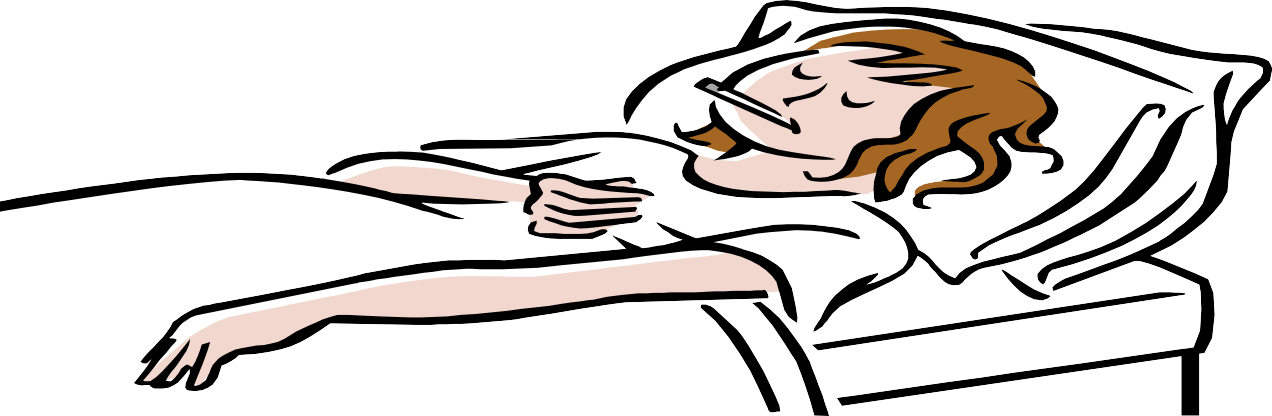 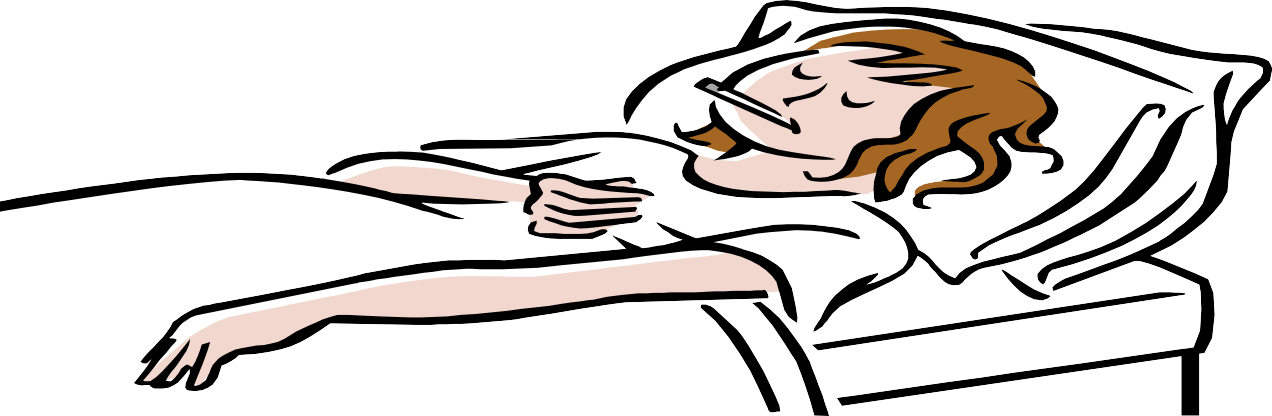 Occupied is an (Open) Bed. An Occupied bed is one that is made while occupied by a residentWash your handsIdentify the resident , explain the procedure and be sure you have the resident cooperationCheck the condition of the linens to determine what you will need for suppliesAlways provide the privacy of the resident throughout the whole procedureObtain the articles of linen that you will needTop sheetFlat sheetPillowcasesBlanketBedspreadExtra ( Pillowcases if needed)Chux ( Incontinence Pad)Bath BlanketPlastic bagGlovesPlace a bath blanket on top of the resident Have the resident hold the bath sheet while you pull the top covers from the foot of the bed Loosen the top bedding from the foot of the bed and roll the resident over and slide the sheet lengthwise toward the resident place the clean sheet on the bed roll the resident side to side over the sheets pull the sheet through and remove the dirty sheets and finish putting the clean sheets on the bed Then add the Chux do the same roll the resident side to side making sure all wrinkles are out. After you have rolled the resident back on their back cover them with a fresh top sheet Remember not to place the dirty linens on the floor have a clear plastic bag to put the dirty linens in.Always remember to place the residents call bell within reach of the resident to provide The residents safety and comfort last but not least always tidy up the residents room making it look presentable at all time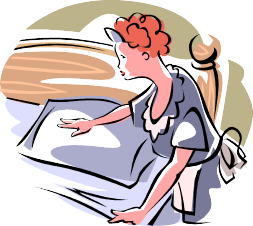 How to make a regular bed in a home settingYou’re using a fitted sheet; make hospital corners with the bottom sheet, starting at the bed's head: Drape the sheet evenly over the bed, leaving about 1 foot of fabric hanging beyond the head. Stand beside the bed, toward its center, and pick up a side hem. Pull the hem toward you into a taut crease, and then raise the creased section over the mattress so the sheet makes a triangular tent over the bed. With your other hand, smooth the sheet flat along the mattress's side. Then fold the creased section down over the side, and tuck the sheet snugly under the mattress. Repeat the process at the foot and other side of the bed.Add the top sheet, and make hospital corners at the bed's foot.Leave the sides un-tucked for easier sleeping. Finish with a blanket, quilt, or down comforterEmpty all trash make the room tidy.                                                         Making an Unoccupied bed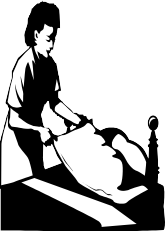 Unoccupied  bed  (Closed)  Bed.  An  Unoccupied  bed  is  one  that  is  made       andnot being used by a resident.Raise the bed to a comfortable working height, if Adjustable.Lower side rails if present.Remove pillows and pillowcases set the pillows aside in a clean areaFold and set the blankets and spreads aside ( to be reused)Loosen the linen along the edges of the bed. And move toward the end of the bed.Wash the mattress if necessary, turn the mattress over to the other side if necessary and replace the mattress pad if needed observe the mattress protruding springs.Place the fitted sheet on the bedPlace a draw sheet on the center of the bed tuck in the free edges under the mattressPlace a chux on top of the draw sheet.Place a top sheet, Blanket if used and bedspread position evenly on the bed miter the bottom corners and tucking them in all at onceFold the top sheet and blanket at the top of the bed back about 4 inches.Place a clean pillow case over the pillow and place it on top of the bed.Adjust the bed back to its lowest position, if adjustablePlace the call bell on top of the bed within reach.Bed Making QuizDo you leave the bed in the high position when you are dine making the bedT or FYou do not need to provide privacy when you are changing a bed with a resident in itT or FDo you need to tidy the room up and empty all trash before you leave?T or FList 10 supplies you need to make an occupied bed?   	   	   	   	   	   	   	   	   	   	How many inches do you fold down the sheet and blanketDo you need to have the call bell in reach for the resident to use if needed?Body Mechanics and Movement In-ServiceBody Mechanics for Common ActivitiesUsing proper body mechanics can prevent back injury, help speed up recovery if you are already injured and prevent further injury after your back has healed. The following are some suggestions for activities that you may use with daily activities.Body Mechanics Basics:Test the load. Before you lift, check the weight and make sure you can lift it safely. If not, get help or use an assistive device.Keep your back in its natural curve. Bend at the hips and/ or knees. With the low back erect, the forces are distributed safely.Maintain a wide base of support. A solid and wide base will help reduce the possibility of slipping.Hold objects as close to you as possible. This reduces stress on the back.Do not twist when carrying. Move or change directions with the feet. This decreases the stress and load on the back.Tighten stomach muscles when lifting. This helps the abdominal are to help in the lift and reduce strain on the low back.Think before you lift. First think how you will lift the object. Plan the path and make sure it is clear.Lift with the legs or the large muscles. Using the large muscle groups helps diminish the forces on the low back.Maintain good communication if two or more people are involved. Good timing on a lift reduces the likelihood of jerky or sudden unexpected movements.Move obstacles out of the way. Making sure the path is clear (clearing away toys, tools, loose rugs, etc.) decrease the risk of slipping or falling.Push rather than pull. It is easier to utilize your weight advantage when pushing.Eliminate repetitive lifting duties if possible. Place things or supplies that you constantly need or use at a better height initially to decrease lifting activities.When getting out of car, first open the door completely, then swing the legs out to the side and pivoting on the buttocks so the entire body moves as a unit. Do not twist the low back. Place one hand on the seat and the other hand on the car frame. Scoot forward and place feet under the hips, lean forward, and push with one hand while pulling with the other hand, and use the leg muscles to come up to a standing position. To sit down, reverse the procedure.When retrieving things from a low shelf, instead of bending over and twisting it is better to kneel down or squat in front of the shelf, pick up the objects holding them close to body, and then stand up using the strong leg muscles and keeping the back straight.Many activities require standing for a while such as brushing your teeth, ironing, washing dishes, or folding laundry. First to avoid fatigue, try to break these duties up into smaller time periods. Second, place one foot on a step or ledge. Do not bend at the waist, instead bend at the knees and keep back straight. Third, use one hand to provide support. And lastly, try to do the activity at a comfortable height.When doing activities that are above chest level such as washing windows, painting, changing light bulbs, or hanging pictures, always use a stable step stool so that these activities are at a better level. Another alternative is to use a long handled reacher or brush.These are several things to remember when performing duties such as vacuuming, sweeping, shoveling, or raking. Stay close to the work area. Use the arms and leg muscles while keeping the back straight. Avoid twisting movements. Use body weight to help with the job.Pulling:Remember try to think of a way to push first. First test the load to see how easy it is to pull. Make sure the path is clear. Stand facing the object, placing the hands on the object. Place one leg behind the other. Bend the knees and keep the back straight. Tighten the abdominal muscles and slowly pull with the arms and legs. Once moving, continue to pull in a slow and steady manner. When ready to stop pulling, slowly ease up, and return to a standing position.Carrying:When carrying things like boxes or other items that can be held, hold the object close to the trunk. Do not twist.If carrying things like suitcases or handbags, observe the following rules:Try to carry equal weight in both arms.Then picking up the bags, keep back straight and bend at the knees,Do not twist wile carrying the bags.Lower bags by bending knees, not the back.Pushing:First, test the load to see how easy it is to push. Make sure the path is clear. Stand facing the object, placing the hands on objects. Place one leg behind the other, Bend the knees and keep the back straight. Tighten the abdominal muscles and slowly push with the arms and legs. Once moving, continue to push in a slow and steady manner. When ready to stop pushing, slowly ease up, and return to a standing position.Lifting Options Relating to Daily TasksFollowing are examples of different lifting situations which you may find yourself facing in everyday life.Basic squat lift: This lift is useful for something of moderate size and weight such as a laundry basket, a box of clothes, or a bag of groceries.Begin standing close to the object to be lifted. Squat down, keeping the back straight and firmly grasp the container. Pick the container up and hold close to body as you tighten the stomach muscles. Next, stand up slowly and smoothly letting the large leg muscles do the work.The over head lift: This lift is used when lifting objects down from a high surface such as a shelf. If the object is higher then head level, use a stepstool. Move up closer to shelf. Place one leg in front of the other. Shift weight slightly to the front leg. Reach up and firmly grasp object in both hands while keeping back straight. Slowly lift object off of shelf as you shift weight back onto both feet. Carefully lower object down to chest.The 2 person lift: This is used when the object is either too heavy for one person or is too large, bulky, or cumbersome for one person. This may be a table, a large box, or a mattress. If the object cannot be entirely held close to you body, or there is any doubt, get help. Both people stand on either side of object as close as possible. Communicate between each other as to who will count for the lift and which direction you will go. The lift performed is the squat lift. Squat down, keeping the backs straight and firmly grasp the object. The lead person gives a 1-2-3 count and both people lift on the 3 count by tightening abdominal muscles and slowly straightening legs.Reducing the load: When possible it may be better and easier to break up the lift into several smaller lifts, such as with a box of books.Sleeping;When you have back pain, sleeping can be very difficult. For this reason, how you sleep can have a great impact on your rest and recovery. Following are some things you may try which may help to give relief during your sleep.Sleep on a firm and flat mattress.If you have had a recent injury you may be advised to stay in bed and rest flat on your back. This should be limited to only 1 – 2 days. After that time you should try sitting occasionally and participate in short walks.While sleeping on your back, it may help to place a pillow under your knees.If sleeping on your back is too painful, try lying on your side with one of your knees up near your chest. Placing a pillow or spacer between the knees may also help.While lying in bed, do not raise your arms over your head.If your bed is too soft, it may help to place a piece of plywood between the mattress and springs. 5/8 or ¾ inch should work fine.Many back pains are from improper body mechanics during daily activities. If you currently have back pain, there are several ways of getting in and out of bed to decrease the discomfort while you are healing.To move from lying on back, bend knees up and roll to your side. Slide legs off edge of bed with knees bent. Push up with your arms, using the legs as a counter weight and sit up. To move from sit to lying down, reverse the procedure. Begin sitting on bed. Lower yourself down to your side, using your arms to help guide and control the movement. Once you are lying on your side, you may slide the legs up onto bed. To roll on your back, keep knees bent and roll onto back.Proper Sitting and Standing PostureImproper posture can create many types of back pain. The spine has three natural curves, one in the neck, one in the mid back, and one in the low back. It is important to maintain these curves so the body stays “stacked up” properly. When an improper posture is maintained for extended periods of time the muscles can become weak and fatigued, resulting in burning or sharp pain, headaches, as well as muscle spasms. Some muscle groups become overstretched while other muscle groups become shortened. The ligaments (tough cord like tissue that provides stability for the spine) also can become irritated with improper posture, resulting in back aches and stiffness. This abnormal posture condition is called Postural Dysfunction.Postural Dysfunction and its symptoms can generally be resolved with proper treatment. Therapeutic exercise is used to stretch the sort muscles and provide strengthening/endurance tothe weak muscles. Posture reeducation helps to provide instruction on proper posture and how to avoid further episodes of pain.Other forms of treatment may be used along with exercise and education. These “modalities” such as moist heat, electrical stimulation, ultrasound, and deep tissue massage help to relieve the symptoms until the muscle imbalances can be corrected.The basic Rules of posture are as follows:The head should sit directly over the neck, chin tucked in slightly and not jutting forward; the ears should be over the shoulders.The shoulders should be level and “squared” back, not slumped or rounded forward.The mid back should be straight up and not slumped forward.The hips should be in line with the shoulders and the ankles should be in line with the hips.When sitting the hips and knees should be at 90 degree angles.A lumber support can help maintain a natural curve in the low back.You should try to attain this posture as often as possible during your day. At first your muscles will not have the endurance to keep your posture correct all day, but as you begin using your proper posture it will become easier and you will find your pain and spasm will begin to diminish.ErgonomicsErgonomics is the study of how to adapt the work place to the person. In other words the work environment should be adapted to YOU, not the other way around. This is important because when the work station fits your needs, fatigue and stress decrease and your comfort increases. In the long run you are more efficient and you decrease your risk of getting a repetitive trauma disorder. Repetitive disorders are things like carpal tunnel syndrome or “tennis elbow” (tendonitis).Repetitive stress conditions occur when tendons, muscles, and nerves are placed under stresses and strains that at first seem very slight, but over time can eventually cause wear and tear to the soft tissues of our bodies. There are many different aspects of wear and tear and if one can decrease or eliminate ay of these aspects, then the risk for this type of injury can also decrease. Since it is your body, it is your responsibility to try to identify these risks and take an involved part in reducing the risks. Things to consider are items like how much force is involved in a job, how long are you subjected to that force (not just hours in a day bu how much repetition), what kind of rest do you get, and how long you have to maintain static postures. These are also other items which relate to the environment, for instance, lighting, vibrations, temperatures, and so on. And finally, one should always consider your overall general health.Following are some questions which you should ask about your job or duties, and suggestions to ways to adapt your work place. If you find these are some areas tat may place you at risk, contact your employer or health professional to arrange getting things changed.Are you using proper body mechanics? If not, obtain information on proper body mechanics and use the concepts during activity.Are you keeping the tools that you need within close and easy reach? If not, rearrange your space or hang tools up so everything is convenient to reach.Are you using correct tools? Do they fit your hands properly and are they padded if there is vibration involved? If not, check with your supervisor to have the proper tools and ay needed accessories issued to you.Are you taking regular and periodic breaks so your hands and body are not subjected to too much fatigue? If not, plan and implement consistent yet short breaks throughout the day, perhaps using a timer so you don’t get excessively involved in the activity and forget to take rest periods.Are you eating proper meals and maintaining a regular exercise program? If not, consult with the proper health professional regarding proper diet, basic exercise/stretches as well as getting enough sleep and rest.Is your computer or desk station set up so that you have a good posture, and that you are not always twisting in one direction over and over? If not, make sure the chair and desk station is set up correctly. Be sure there is proper lighting.Hips and knees should be at 90 degrees, feet flat on floor/footrest.Shoulders should be relaxed (not elevated) and elbows should be held at 90 degrees.Monitor should be at eye level.Keyboard should be positioned so wrists are not bent up or down or twisted.A lumbar roll or support should be used to provide low back support.If you do other types of desk work, tilt the work up instead of lowering head and neck.If you have any questions, check with your doctor or health professional.Work Cited:Proper Body Mechanics for Daily Activities, Ergonomics. Pain Point Pillow Source Therapeutic Care Products. December 7, 2011. Retrieved from: http://www.painpointpillowsource.com/page/1008391Name 	Date 	Body Mechanics and MovementFill in the blanks: Using proper body mechanics can prevent  	 	, helpspeed up	if you already have an injury and	further injury after your back has healed.Multiple choice: Which of the following is not recommended in body mechanic basics?Maintain a wide base of support.Hold objects as close to you as possible.Pull rather than push.Keep your back in a natural curve.Name one suggestion to avoid fatigue and injury when standing for long periods of time.Why is it important to use a step stool when doing activities that are above chest level?What is the other alternative to using a step stool?Fill in the blank: How you sleep can have a great impact on your	and 	_.How many natural curves doe the spine have and where are they?Why is it important to maintain these curves?When should you follow the basic rules of posture?Who should you contact if you have any questions?Common Diseases In-ServiceAlzheimer’s DiseaseWhat is Alzheimer's disease?Alzheimer's disease (AD) is a slowly progressive disease of the brain that is characterized by impairment of memory and eventually by disturbances in reasoning, planning, language, and perception. Many scientists believe that Alzheimer's disease results from an increase in the production or accumulation of a specific protein (beta-amyloid protein) in the brain that leads to nerve cell death.WHO DEVELOPS ALZHEIMER'S DISEASE?The main risk factor for Alzheimer's disease is increased age. The likelihood of developing Alzheimer's disease doubles every 5.5 years from 65 to 85 years of age. Nonetheless, at least half of people who live past the 95 years of age do not have Alzheimer's disease.Unless new treatments are developed, the number of individuals with Alzheimer's disease in the United States is expected to be 14 million by the year 2050.There are also genetic risk factors. Most patients develop Alzheimer's disease after age 70. However, 2%- 5% of patients develop the disease in their 40s or 50s. At least half of these early onset patients have inherited gene mutations associated with their Alzheimer's disease. Moreover, the child of a patient with early onset Alzheimer's disease who has one of these gene mutations has a 50% risk of developing Alzheimer's disease. There is also a genetic risk for late onset cases. A relatively common form of a gene located on chromosome 19 is associated with late onset Alzheimer's disease. In the majority of Alzheimer's disease cases, however, no specific genetic risks have yet been identified.Common forms of certain genes increase the risk of developing Alzheimer's disease, but do not invariably cause Alzheimer's disease. The best-studied "risk" gene is the one that encodes apolipoprotein E (apoE). The frequency of the apoE4 version of the gene varies, but is always less than 30% and frequently 8%- 15%. At least one copy of the E4 gene is found in 40% of patients with sporadic or late-onset Alzheimer's.Other risk factors for Alzheimer's disease include high blood pressure (hypertension), coronary artery disease, diabetes, and possibly elevated blood cholesterol. Individuals who have completed less than eight years of education also have an increased risk. These factors increase the risk of Alzheimer's disease, but do not mean that Alzheimer's disease is inevitable in persons with these factors.All patients with Down syndrome will develop the brain changes of Alzheimer's disease by 40 years of age. This fact was also a clue to the "amyloid hypothesis of Alzheimer's disease".Many, but not all, studies have found that women have a higher risk for Alzheimer's disease than men.Women do generally live longer than men, but age alone does not seem to explain the increased frequency in women. Recent studies suggest that estrogen should not be prescribed to post-menopausal women for the purpose of decreasing the risk of Alzheimer's disease. Nonetheless, the role of estrogen in Alzheimer's disease remains an area of research focus.Some studies have found that Alzheimer's disease occurs more often among people who suffered significant traumatic head injuries earlier in life, particularly among those with the apoE 4 gene.WHAT ARE THE SYMPTOMS OF ALZHEIMER'S  DISEASE?The onset of Alzheimer's disease is usually gradual, and it is slowly progressive. When memory and other problems with thinking start to consistently affect the usual level of functioning; families begin to suspect that something more than "normal aging" is going on.Early on, problems of memory, especially for recent events are common. The individual may repeatedly forget to turn off an iron or fail to recall which medicines were taken. Mild personalitychanges may also occur such as less spontaneity, apathy, and a tendency to withdraw.Next, problems in abstract thinking and in other intellectual functions develop. The person may begin to have trouble with figures when working on bills, with understanding what is being read, or with organizing tasks. Further disturbances in behavior and appearance may also be seen, suchas agitation, irritability, quarrelsomeness, and a diminishing ability to dress appropriately.Later on, individuals may become confused or disoriented about the month or year, be unable to describe where they live, or name a place being visited. Patients may wander, be unable to engagein conversation, be erratic in mood, uncooperative, and lose bladder and bowel control.In late stages, persons may become totally incapable of caring for themselves. Death can then follow, perhaps from pneumonia or some other problem that occurs in severely deterioratedstates of health. Those who develop the disorder later in life more often die from other illnesses (such as heart disease) rather than as a consequence of Alzheimer's disease.Ten warning signs of Alzheimer's diseaseIndividuals who exhibit several of these symptoms should see a physician for a complete evaluation.Memory lossDifficulty performing familiar tasksProblems with languageDisorientation to time and placePoor or decreased judgmentProblems with abstract thinkingMisplacing thingsChanges in mood or behaviorChanges in personalityLoss of initiativeIt is normal for certain kinds of memory, such as the ability to remember lists of words, to decline with normal aging. In fact, normal individuals 50 years of age will recall only about 60% as many items on some kinds of memory tests as individuals 20 years of age.HOW IS THE DIAGNOSIS OF ALZHEIMER'S DISEASE MADE?As of June 2007, there is no specific "blood test" or imaging test that is used for the diagnosis of Alzheimer's disease. Alzheimer's disease is diagnosed when: 1) a person has sufficient cognitive decline to meet criteria for dementia; 2) the clinical course is consistent with that of Alzheimer's disease; 3) no other brain diseases or other processes are better explanations for the dementia.WHAT IS THE PROGNOSIS FOR A PERSON WITH ALZHEIMER'S  DISEASE?Alzheimer's disease is invariably progressive. However, patients usually don't die directly from Alzheimer's disease. They die because they have difficulty swallowing or walking and these changes make overwhelming infections, such as pneumonia, much more likely.Most persons with Alzheimer's disease can remain at home as long as some assistance is provided by others as the disease progresses. Throughout much of the course of the illness, individuals maintain the capacity for giving and receiving love, sharing warm interpersonal relationships, and participating in a variety of meaningful activities with family and friends.The reaction of a patient with Alzheimer's disease to the illness and his or her capacity to cope with it also vary, and may depend on such factors as lifelong personality patterns and the nature and severity of stress in the immediate environment. Depression, severe uneasiness, paranoia, or delusions may accompany or result from the disease, but these conditions can often be improved by appropriate treatments. Although there is no cure for Alzheimer's disease, treatments are available to alleviate many of the symptoms that cause suffering.General Safety ConcernsPeople with Alzheimer's disease become increasingly unable to take care of themselves. However, the disease progresses differently in each person. As a caregiver, you face the ongoing challenge of adapting to each change in the person's behavior and functioning. The following general principles may be helpful.Think prevention. It is very difficult to predict what a person with Alzheimer's might do. Just because something has not yet occurred does not mean it should not be cause for concern. Even with the best-laid plans, accidents can happen. Therefore, checking the safety of your home will help you take control of some of the potential problems that may create hazardous situations.Adapt the environment. It is more effective to change the environment than to change most behaviors. While some Alzheimer's behaviors can be managed with special medicationsprescribed by a doctor, many cannot. You can make changes in an environment to decrease the hazards and stressors that accompany these behavioral and functional changes.Minimize danger. By minimizing danger, you can maximize independence. A safe environment can be a less restrictive environment where the person with Alzheimer's disease can experienceincreased security and more mobility.Home Safety Behavior-By-BehaviorAlthough a number of behavior and sensory problems may accompany Alzheimer's disease, not every person will experience the disease in exactly the same way. As the disease progresses, particular behavioral changes can create safety problems. The person with Alzheimer's may or may not have these symptoms. However, the following safety recommendations may help reduce risks.WanderingRemove clutter and clear pathways to prevent falls and allow the person with Alzheimer's to move about more freely.Make sure floors provide good traction for walking or pacing. Persons withAlzheimer's should wear nonskid shoes or sneakers.Place locks high or low on exit doors so they are out of direct sight. Considerinstalling double locks that require a key.Secure the yard with fencing and a locked gate. Use door alarms such as bells abovethe door or devices that ring when the doorknob is touched or opened.Divert the attention of the person with Alzheimer's disease away from using the door by placing small scenic posters onthe door; placing removable gates, curtains, or brightly colored streamers across the door; or wallpapering the door to match any adjoining walls.Place STOP, DO NOT ENTER, or CLOSED signs on doors in strategic areas.Keep shoes, keys, suitcases, coats, hats, and other signs of departure out of sight.Obtain a medical identification bracelet for the person with the words "memory loss" inscribed along with an emergencytelephone number.Place labels in garments to aid inidentification.Keep an article of the person's worn, unwashed clothing in a plastic bag to aid in finding someone with the use of dogs.Notify neighbors of the person's potential to wander or become lost. Alert them to contact you or the police immediately if the individual is seen alone and on themove.Give local police, neighbors, and relatives a recent photo of the person, along withthe person's name and pertinent information, should he or she become lost. Keep extra photos on hand.Do not leave a person with Alzheimer's who has a history of wanderingunattended.Rummaging/Hiding ThingsLock up all dangerous or toxic products, or place them out of the person's reach.Remove all old or spoiled food from the refrigerator and cupboards. A person with Alzheimer's may rummage forsnacks but may lack the judgment or taste to rule out spoiled foods.Remove clutter or valuable items that could be misplaced, lost, or hidden. Theseinclude important papers, checkbooks, charge cards, and jewelry.Provide the person with a safe box, treasure chest, or cupboard to storespecial objects.Close access to unused rooms, thereby limiting the opportunity for rummagingand hiding things.Search the house periodically to discover hiding places. Once found, these hiding places can be discreetly and frequentlychecked.Keep all trash cans covered or out of sight and check before emptying them in casesomething has been hidden there or accidentally thrown away.Hallucinations, Illusions, and DelusionsDue to complex changes occurring in the brain, people with Alzheimer's may see or hear things that have no basis in reality. Hallucinations involve hearing, seeing, smelling, or feeling things that are not really there. Illusions differ in that the person is misinterpreting something that actually does exist. Shadows on the wall may look like people, for example. Delusions are false beliefs that the person thinks are real.It is important to seek medical evaluation if a person with Alzheimer's has ongoing disturbing hallucinations, illusions, or delusions. Often, these symptoms can be treated with medication or behavior management techniques. The following environmental adaptations also may be helpful.Paint walls a light color to reflect more light. Use solid colors, which are lessconfusing than a patterned wall.Make sure there is adequate lighting, and keep extra bulbs handy in a secured place.Dimly lit areas may produce confusing shadows.Reduce glare by using soft light or frosted bulbs, partially closing blinds or curtains,and maintaining adequate globes or shades on light fixtures.Remove or cover mirrors if they cause the person with Alzheimer's disease tobecome confused or frightened.Ask if the person can point to a specific area that is producing confusion.Vary the home environment as little as possible to minimize the potential forvisual confusion.Avoid violent or disturbing television programs. The person with Alzheimer'smay believe a story is real.Do not confront the person with Alzheimer's who becomes aggressive.Withdraw and make sure you have access to an exit as needed.DiabetesWhat is diabetes?Diabetes is a disease in which the body does not produce or properly use insulin. Insulin is a hormone that is needed to convert sugar, starches and other food into energy needed for daily life. The cause of diabetes continues to be a mystery, although both genetics and environmental factors such as obesity and lack of exercise appear to play roles.There are 20.8 million children and adults in the United States, or 7% of the population, who have diabetes. While an estimated 14.6 million have been diagnosed, unfortunately, 6.2 million people (or nearly one-third) are unaware that they have the disease.Types of diabetesType 1 diabetes: The pancreas is not producing insulin, the hormone that “unlocks” the cells of the body, allowing glucose to enter and fuel them. It is estimated that 5-10% of Americans who are diagnosed withdiabetes have type 1 diabetes. Approximately one in ever 400-500 children and adolescents have type 1 diabetes.Symptoms of Type 1 diabetes:Frequent urinationExcessive thirstExtreme hungerDramatic weight lossIrritabilityWeakness and fatigueNausea and vomitingNote: symptoms usually occur suddenlyType 2 diabetes: This type usually begins as insulin resistance, a disorder in which the cells do not use insulin properly. As the need for insulin rises the pancreas gradually loses its ability to produce insulin. This type is usually seen primarily in adults. Type 2 diabetes is considered to be at an epidemic rate of increase in youth today.Symptoms of Type 2 diabetes:Any of the type 1 symptomsRecurring or hard to heal skin, gums, orbladder infectionsDrowsinessBlurred visionTingling or numbness in the hands or feetItchingNote: symptoms usually occur gradually and may be so mild they go unnoticedPre-diabetes (IGT): This is a condition that occurs when a person’s blood glucose levels are higher than normal but not high enough for a diagnosis of type 2 diabetes. It is estimated that at least 16 million Americans have pre-diabetes, in addition to the 18.2 million with diabetes.Gestational diabetes: This affects about 4% of all pregnant women – about 135,000 cases in the United States each year.Complications of diabetes:Heart disease and strokeBlindnessKidney diseaseNerve disease and amputationsImpotenceCommon Diseases In-Service QuizName:  	Date: 	Alzheimer’s Disease (AD) is:  	The number of people with Alzheimer’s expected in the United States by the year 2050 is expected to be.3 Million30 Million40 Thousand14 MillionThe following are all risk factors of Alzheimer’s EXCEPTHigh Blood PressureGenetic FactorsGlaucomaDiabetesAll patients with Down Syndrome will develop the changes of Alzheimer’s disease by the age of 40. True	or	FalseWhich of the following are warning signs of Alzheimer’s disease?Problems with abstract thinkingLoss of initiativeDisorientation to time and placeAll of the aboveThere are many studies that have found that women have a higher risk for Alzheimer’s disease than men.True	or	FalsePatients usually die directly from Alzheimer’s Disease True	or	FalseWhich of the following are safety precautions for a person who has Alzheimer’s disease?Make sure shoes, keys, suitcases, coats, hats, and other signs of departure are in plain sightRemove Clutter and clear pathwaysPlace labels in garments to aid for identificationBoth B and C are correctPeople with Alzheimer’s disease are not able to remain at home. Once diagnosed they must be placed in a nursing facility.True	or	FalseEarly onset Alzheimer’s disease is believed to be genetically linked. True	or	FalseThe cause of diabetes continues to be a mystery. True	or	FalseWhat hormone is needed to convert sugars?  	Name three symptoms of type 1 diabetes: 1.    		      2.    		      3.    	Type 2 diabetes have can the same symptoms as type 1. True	or	FalseName 3 complications of diabetes: 1.    		  2.    	 3.    		 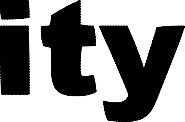 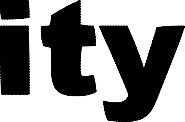 In-Service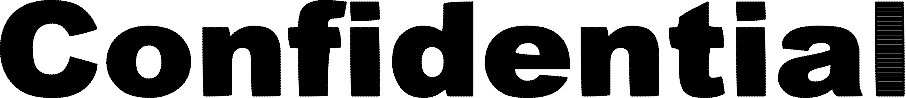 Confidentiality- Confidentiality is the safekeeping of privileged information. This includes not only medical information of a client, but also personal information or client/company information. Confidentiality applies not only to clients, but also to all employees of the company and to the    agency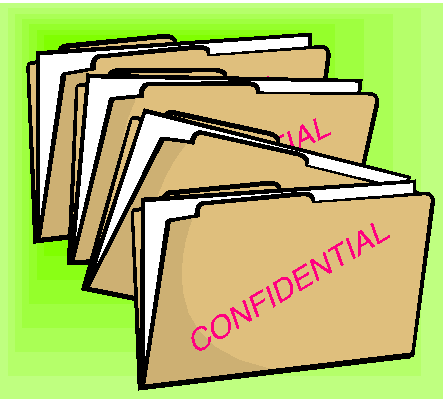 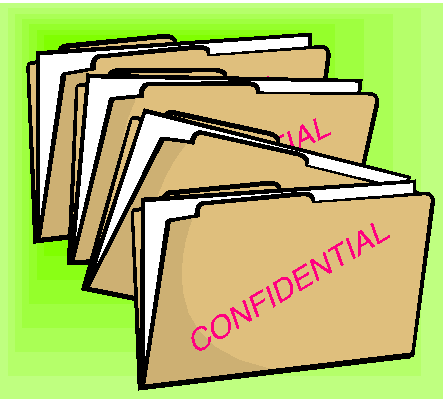 itself. State and Federal Laws protect privacy and the disclosure of medical information. If you breach confidentiality, you may be breaking the law. Breaches in confidentiality occur when private and protected information is improperly given out. This can be intentional or unintentional.ABC   Home  Care  of   Maine  is   bound   toconfidentiality for all clients and employees. Anyone has the right to see their own chart or employee file. Clients and employees have the right to request a copy of their file by writing to the Program Manager. ABC has 2 weeks to make copies of the file to be picked up or mailed to the requesting  individual.  ABC does not throw any documents in the trash; we have a contract to have documents shredded confidentially.Health Insurance Portability and Accountability Act (HIPAA)-What is HIPAA?HIPAA is the Health Insurance Portability and Accountability Act of 1996, a federal law that protects the privacy of a client’s personal and health information, provides for electronic and physical security of personal and health information and simplifies billing and other transactions.Who has to follow the HIPAA law? EveryoneWhat client information must be protected?We must protect an individual’s personal and health information that is created, kept, filed, used or shared; is written, spoken, or electronic. HIPAA says that this information is: Protected Health Information (PHI).Examples of PHI (Protected Health Information):a person’s nameaddressbirth date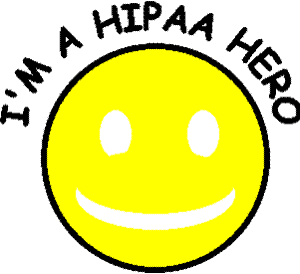 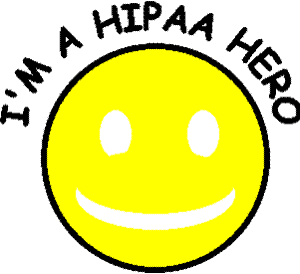 agephone and fax numbersE-mail addressMedical recordsDiagnosisx-raysPhotosPrescriptionslab work and test resultsbilling recordsclaim datareferral authorizationsexplanation of benefitsresearch recordsHIPAA Requires Agencies to: Give each client a Notice of Privacy Practices that describes how the agency can use and share his or  her protected health information (PHI), a client’s privacy rights, and ask every client to sign a written acknowledgment that he/she received the Notice of Privacy Practices.Everyone must secure and safeguard PHI so that others cannot see or use it UNLESS it is necessary to do the job. Someone who does not protect a client’s privacy could lose his or her job, pay fines or even go to jail. Fines are hefty! Jail terms are up to ten years.Treat a Client’s Information as if it were your own information. It is the right thing to do!At ABC, we follow all HIPAA rules. Here are some of the ways we do:Client Records:	All  ABC  clients/families  have  to sign release	of	information	forms	so	that		ABC	can communicate with other individuals who are a part of the team. A release of information is necessary for any person who is not the client or legal guardian of the child. If a release is not signed we do not have authorization  to  speak  to  any individuals.	A release can be signed to obtain information; this means ABCcan only receive information from the recipient. ABC does not have approval to give information out. If the box is checked to disclose information; ABC may answer all questions asked by recipient, although ABC is not allowed to ask questions. The only time that you can check both the obtain and disclose box is when the release is completed for other physical or mental health providers. Otherwise, a separate release needs to be obtained for each of theobtain and release categories.Progress Notes: Progress notes are written during each shift with a client/family. If the client is a minor all notes must be signed by their legal guardian. A progress note is a legal document once it is signed by the parent/guardian. At ABC, progress notes have a white copy which goes into the client chart on a weekly basis. The yellow “carbon copy” is for the client/family and should be left with clients/families at the end of each shift. Your progress notes are highly confidential and should be turned in weekly to the Program Manager.Client Charts: All clients’ charts are kept in locked cabinets in the file room at the ABC office. The following employees have access to these charts: the Program Manager, the Clinical Supervisor and the Children’s Services Coordinators. All charts must be signed out from the file room. ABC employees are required to keep client paperwork in a safe, secureEmployee Files: All employees have the right to view their employee file; however, no information from an employee file is released without written or verbal permission by the employee. Employee files are kept in locked file cabinets in the human resources office and are handled by HR or Program Manager.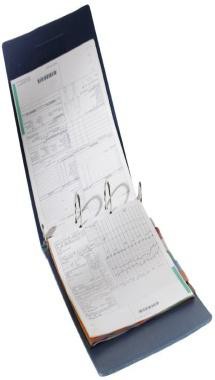 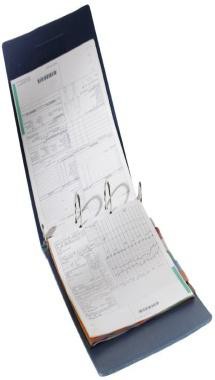 Employee files include copies of the employees’ driver’s license, automobile registration and insurance; Criminal, DHHS Child Protective, Officer of General Inspector and Motor Vehicle background checks; performance evaluations, education and training certificates, and some medical records.ABC will keep employee files for 3 years after the employment contract has ended.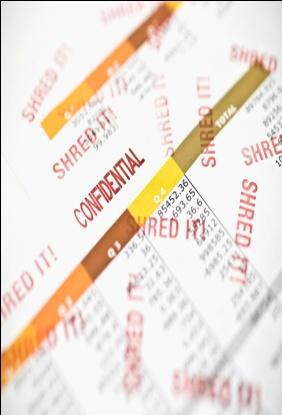 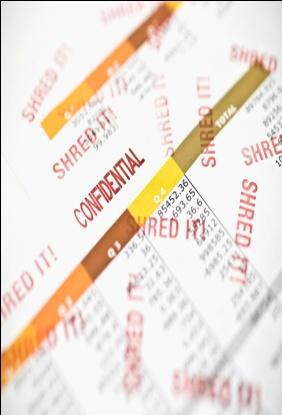 Limits of Confidentiality-There are exceptions to every rule and there are times when you may need to break. This means that there may not be a release of information signed but it is ok to break confidentiality. These exceptions include:Duty to WarnCourt cases have held that when an individual indicates the intention of doing something harmful, dangerous, or criminal to self or others, it is the professional’s duty to warn appropriate parties. This includes: The family of an individual who intends to harm her- or himself; Others that the individual actions may harm; Appropriate authorities and emergency responders.Duty to Report Child Abuse and Dependent Adult/Elderly AbuseMany states mandate reports to appropriate agencies and authorities whenever there is actual or suspected child abuse (e.g., physical, sexual, neglect, emotional and psychological abuse, unlawful sexual intercourse). Many states also require reporting whenever there is actual or suspected abuse to dependent adults and the elderly.Court Orders/SubpoenaClient information will be released in response to a court order or valid subpoena issued by the court or other judicial body. No release of information is necessary in this case.Law Enforcement InvestigationClient information may be released in response to law enforcement when the request is received in writing, signed by an appropriate official, stating that the information is required for an official investigation and citing the specific information required from the client’s record. Information on drug and alcohol abuse, mental health, and HIV/AIDS information may only be released by way of an order of the court.Name 	Date 	ABC Home Care of Maine Confidentiality In-Service Quiz/ AnswersTrue or False: Confidentiality only applies to clients of ABC Home Care of Maine.HIPPA is a federal law that protects what?A person’s name, address, and birth date are all examples of what?What needs to happen in order for ABC to communicate with other individuals that are part of a client’s team?True or False: It is ok to openly share information with relatives of a client who is not a legal guardian without a signed release of information.If a client is a minor, who should progress notes be signed by?8.   Give an example of a time that it is allowed by law to break confidentiality:Diseases   of   Blood   Borne Pathogens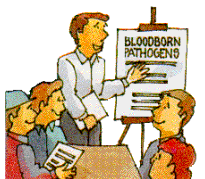 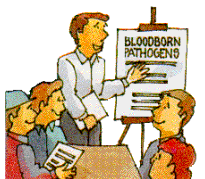 Blood borne pathogens are microorganisms such as viruses or bacteria that are carried in blood and other body fluids and can cause disease in people. These pathogens include, but not limited to, Hepatitis B Virus (HBV), Hepatitis C Virus (HCV) and Human Immunodeficiency Virus (HIV).Hepatitis B (HBV)"Hepatitis" means "inflammation of the liver," and, as itsname implies, Hepatitis B is a virus that infects the liver. There is no "cure" or specific treatment for HBV, but many people who contract the disease will develop antibodies, which help them get over the infection and protect them from getting it again. It is important to note, however, that there are different kinds of hepatitis, so infection with HBV will not stop someone from getting another type.The Hepatitis B virus is very durable, and it can survive in dried blood for up to seven days. For this reason, this virus is the primary concern for employees such as housekeepers, custodians, laundry personnel and other employees who may come in contact with blood or other potentially infectious materials in a non-first  aid or medical care situation.Symptoms of Hepatitis B (HBV): The symptoms of HBV are very much like mild "flu". As the disease continues to develop, jaundice (yellow skin) and darkened urine will often occur.  After  exposure  it  can  take  1-9  months  before  symptoms  become  noticeable.Hepatitis C (HCV)Hepatitis C virus (HCV) infection is the most common chronic blood borne infection in the United States. Most people with this virus are chronically infected and might not be aware of their infection because they are not clinically ill. HCV is transmitted primarily through exposures to blood. Risk factors include blood transfusion, injecting drug use, exposure from a sex partner or household member who has had a history of hepatitis.Symptoms:Many patients have no symptoms prior to development of liver cirrhosis (damage). The present symptoms are usually mild fatigue, poor appetite, joint and body aches, nausea, and mild abdominal discomfort.Human Immunodeficiency Virus (HIV)A virus called the human immunodeficiency virus, or HIV causes AIDS, or acquired immune deficiency syndrome. Once a person has been infected with HIV, it may be many years before AIDS actually develops. HIV attacks the body's immune system, weakening it so that it cannot fight other deadly diseases. AIDS is a fatal disease, and while treatment for it is improving, there is no known cure. The HIV virus is very fragile and will not survive very long outside of the human body. It is primarily of concern to employees providing first aid  in situations involving fresh blood or other potentially infectious materials. Because it is such a devastating disease, all precautions must be taken to avoid exposure.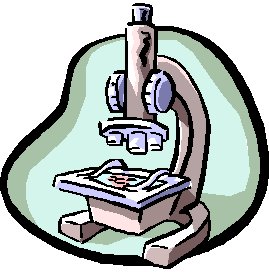 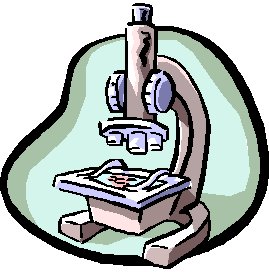 Symptoms:Symptoms of HIV infection can vary, but often include weakness, fever, sore throat, nausea, headaches, diarrhea, a white coating on the tongue, weight loss, and swollen lymph glands.Modes Of TransmissionBlood borne pathogens such as HBV, HCV and HIV can be transmitted through contact with infected human blood and other potentially infectious body fluids such as: semen, vaginal secretions, saliva (in dental procedures), and any body fluid that is visibly contaminated with blood. It is important to know how exposure and transmission are most likely to occur in your job duties. HBV and HIV are most commonly transmitted through:Sexual ContactSharing of hypodermic needlesFrom mothers to their babies at/before birthAccidental puncture from contaminated needles, broken glass, or other sharpsContact between broken or damaged skin and infected body fluidsContact between mucous membranes and infected body fluidsAnytime there is blood-to-blood contact with infected blood or body fluids, there is a slight potential for transmission. Unbroken skin forms the best barrier against blood borne pathogens. However, infected blood can enter your system through: open sores, cuts, abrasions, acne or any damaged or broken skin such as sunburn or blisters. Blood borne pathogens may also be transmitted through the mucous membranes of the eyes, nose, or mouth. For example, a splash of contaminated blood to your eye, nose, or mouth could result in transmission.Reducing Your RisksReducing your risk of exposure to blood borne pathogens means you need to do more than wear gloves. To protect yourself effectively use:Engineering controlsWork Practice controlsPersonal protective equipmentHousekeepingHepatitis B vaccineEngineering ControlsEngineering controls are mechanical systems that are in place in to minimize hazards at the source. Their effectiveness usually depends on you and using them  appropriately. Examples of engineering controls are sharps containers, red biohazard bags, and isolyzer.Sharp Containers are puncture resistant, leak proof containers used for disposal of contaminated broken glass, needles or lancets.Red biohazard bags are used for disposal of bloody waste material such  as dressings. Bloody materials need to be placed in a biohazard bag if the blood is dripping, pouring, squeezable or flaking from the contaminated material. If it does not meet one of these requirements, it can be disposed in the standard wastebasket.Isolyzer is a powder that converts liquid contaminated waste into treated solid waste. The waste then can be scooped and placed in a biohazard container.Biohazard Sign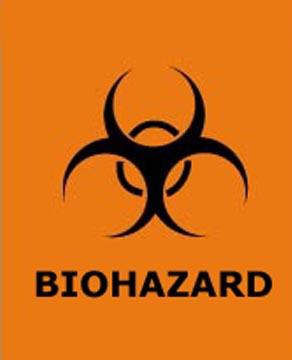 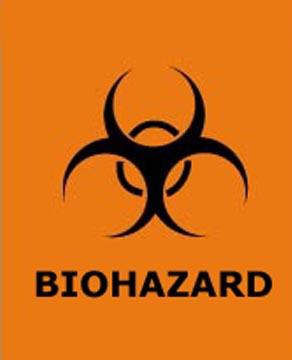 A Biohazard symbol is a florescent orange-red symbol marked BIOHAZARD. This symbol is the universal symbol for bio hazardous materials. This symbol warns you that the container holds blood or other potentially infectious material.Work Practice ControlsWork practice controls are specific procedures you must follow on the  job  to  reduce  your  exposure  to  blood  or  other     potentiallyinfectious materials. These practices would include the use of universal precautions, personal hygiene and hand washing.UNIVERSAL PRECAUTIONSMost approaches to infection control are based on the concept of “Universal Precautions”, treating all blood and body fluids as if they were potentially infectious. Remember that there are many people who carry infectious diseases that have no visible symptoms and no knowledge of their condition. Using Universal Precautions resolves this uncertainty by requiring you to treat all human blood and body fluid as if they were known to be infected with HIV, HBV or other blood borne pathogens.PERSONAL HYGIENE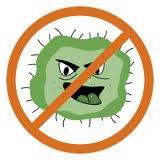 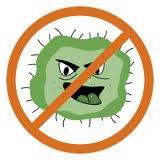 Here are some controls based on personal hygiene that you must follow to decrease your risk of exposure. Do not eat, drink, smoke, apply cosmetics, lip balm or handle contact lenses where there is a reasonable likeliness of occupational exposure. Minimize splashing, spraying, spattering and generation of droplets when attending to an injured student or co-worker. Do not keep food and drink in refrigerators, freezers, shelves, cabinets or on countertops where blood or other potentially infectious materials are present.HANDWASHINGThe most important work place practice control is hand washing. Good hand washing keeps you from transferring contamination from your hands to other parts of your body or other surfaces you may contact later. You should wash your hands with nonabrasive soap and running water every time you remove your gloves and other personal protective equipment. If your skin or mucous membranes come in direct contact with blood or other body fluids, wash or flush the area with water immediately. Where hand washing facilities are not available, such as the playground, you should use antiseptic towelettes or hand cleanser. Use these as a temporary measure only. You must still wash your hands with soap and running water as soon as you can.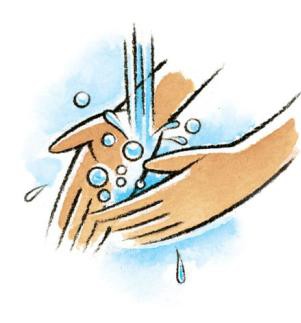 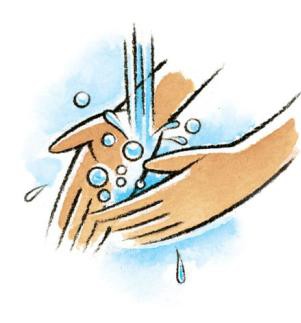 Personal Protective Equipment (PPE)The type of personal protective equipment (PPE) appropriate for your job, varies with the task and the degree of exposure you anticipate. Equipment that protects you from contact with blood or other potentially infectious materials may include gloves, masks, gowns, face shields, goggles and/or resuscitation mouthpieces. PPE must be appropriate for the taskand fit properly to protect you from BBP. You must use appropriate PPE each time you perform a task with potentially infectious material. PPE is considered appropriate if it doesn’t permit blood or other potentially infectious material to pass through or reach clothing, skin, eyes, mouth or other mucous membranes under normal condition of use. Gloves are the most commonly used PPE. Gloves should be made of latex, nitril, rubber, or other water impervious materials. If you know you have cuts or sores on your hands, you should cover these with a bandage or similar protection as an additional precaution before putting on your gloves. You should always inspect your gloves for tears or punctures before putting them on. If a glove is damaged, don't use it!Glove Removal: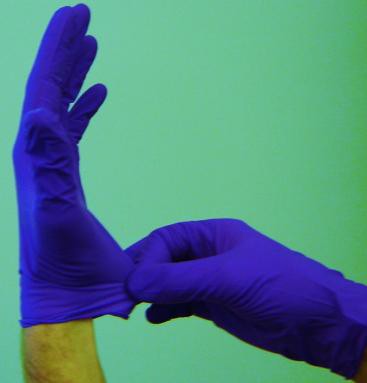 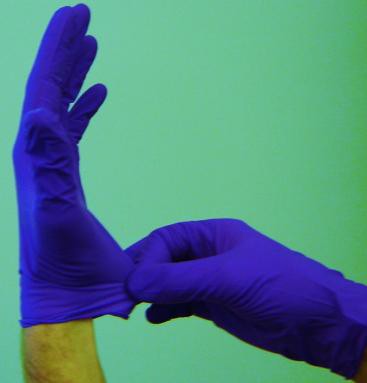 Gloves should be removed when they become contaminated or damaged, or immediately after finishing the task. You must follow a safe procedure for glove removal, being careful not to contaminate your hands.With both hands gloved, peel one glove off from top to bottom and hold it in the gloved hand.With the exposed hand, peel the second glove from the inside, tucking the first glove inside the second.Dispose of the entire bundle promptly.Never touch the outside of the glove with bare skin.Every time you remove your gloves wash your hands with soap and running water as soon as possible.Goggles and Face Shields:Anytime there is a risk of splashing or vaporization of contaminated fluids; goggles, face shields and/or other protection should be used to protect your face. Splashing could occur while cleaning up a spill, or while providing first aid or medical assistance.Aprons/Cover gowns:Aprons/gowns may be worn to protect your clothing and to keep blood or other contaminated fluids from soaking through to your skin. Normal clothing that becomes contaminated with blood should be removed as soon as possible because fluids can seep through the cloth and come into contact with skin.Hepatitis B VaccinationsEmployees who have routine exposure to blood borne pathogens (such as; nurses, first aid responders, social workers, custodians, those who perform medical procedures and laundry personnel) shall be offered the Hepatitis B vaccine series at no cost to themselves unless:They have previously received the vaccine series.Antibody testing has revealed they are immune.The vaccine is contraindicated for medical reasons.The series consists of 3 vaccinations given over a 6 month period of time. Although your employer must offer the vaccine to you, you do not have to accept this offer. You may opt to decline the vaccination series, in which case you will be asked to sign a “Declination form”. Even if you decline the initial offer, you may choose to receive the series at anytime during your employment thereafter, for example, if you are exposed on the job at a later date. If the vaccine is administered immediately after exposure it is extremely effective at preventing the disease. There is no danger of contracting the disease from getting the vaccine, and once vaccinated, a person does not need to receive the series again.Name 	Date 	Blood Borne Pathogens In-Service QuizPlease list three blood borne pathogens:1. 	2. 	3. 	How many days can the Hepatitis B virus survive in dried blood?How long can it take for Hepatitis B virus symptoms to become noticeable?What are two common symptoms of the Hepatitis C virus?1. 	2.  	Fill in the blanks: HIV attacks the body’s	_  so that it cannot fight other deadly diseases.weakening itWhen is HIV primarily a concern for employees to take necessary precautions to avoid exposure?List 3 ways that HBV and HIV are most commonly transmitted: 1.  	 2.  	3.  	Please give an example of an engineering control used to reduce risk of exposure to blood borne pathogens.Please give an example of work place controls used to reduce risk of exposure to blood borne pathogens.Please give two examples of personal protective equipment used to reduce risk of exposure to blood borne pathogens.How many vaccinations are given over a period of 6 months when given the Hepatitis B vaccine series?True or False: You are required to obtain this vaccination series.Boundaries In-ServiceABC Home Care of Maine has a very strict policy regarding boundaries. Providing in-home support services you need to be able to maintain appropriate boundaries in order to provide great services. Here are the boundaries ABC requires from all employees: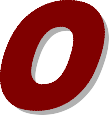 Do not inform the child or families you work with about other children and families receiving  services through ABC.You are not allowed to visit the child or families when you are off the clock.Families are on a “need to know basis” and you are not to share personal information about yourself or people involved in your personal life.Respect the family and their home.Remember you are a mandated reporter and worker, not a friend.You cannot babysit for the family.You cannot provide respite services for the family.You may not accept gift/presents from the families.You are not allowed to take money from your families.You may not bring a child or family member to your home (a child/family should not even know where you live).You may not meet your friends in the community when you are working with your clients.Working with children and families can be enjoyable, rewarding, challenging, frustrating and entertaining. It also needs to occur in a positive, respectful and safe environment where children aren’t put at risk and adults are protected from accusations of abuse.                  As  an adult, it  is  your responsibility to  establish  and  maintain clear professional boundaries with children, young people and the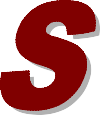 families we work with.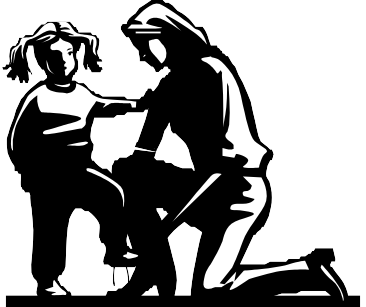 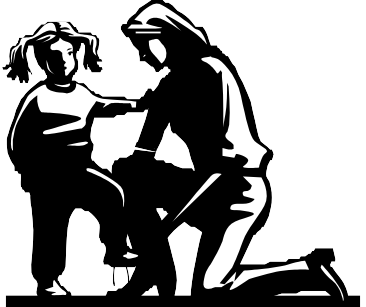 The following questions will help you decide if you’re maintaining those boundaries:Am I treating all children and families in a similar manner or do I act differently towards one particular child or family?Do I talk, dress or act differently when I’m with a particular child or family?Would I behave this way if other adults were present?Would I feel comfortable if I observed this behavior in another adult?Could my actions have negative consequences?If I were a parent, would I want an adult behaving this way towards my own children?Here are some tips for setting healthy boundaries,When you identify the need to set a boundary, do it clearly, preferably without anger, and in as few words as possible. Do not justify, apologize for, or rationalize the boundary you are setting. Do not argue! Just set the boundary calmly, firmly, clearly, and respectfully.You can’t set a boundary and take care of someone else’s feelings at the same time. You are not responsible for the other person’s reaction to the boundary you are setting. You are only responsible for communicating the boundary in a respectful manner.At first, you will probably feel selfish, guilty, or embarrassed when you set a boundary. Do it anyway, and tell yourself you have a right to take care of yourself. Setting boundaries takes practice and determination. Don't let anxiety or low self-esteem prevent you from taking care of yourself.When you feel anger or resentment, or find yourself whining  or complaining, you probably need to set a boundary. Listen to yourself, and then determine what you need to do or say. Then communicate your boundary assertively. When you are confident you can set  healthy boundaries with others, you will have less need to put up walls.When you set boundaries, you might be tested, especially by those accustomed to controlling you, abusing you, or manipulating you. Plan on it, expect it, but be firm. Remember, your behavior must match the boundaries you are setting. You cannot establish a clear boundary successfully if you send a mixed message by apologizing for doing so. Be firm, clear, and respectful.Most people are willing to respect your boundaries, but some are not. Be prepared to be firm about your boundaries when they are not being respected. If necessary, put up a wall by ending the relationship. In extreme cases, you might have to involve the police or judicial system by sending a no-contact letter or obtaining a restraining order.Learning to set healthy boundaries takes time. It is a process. You will set boundaries when you are ready. It’s your growth in your own time frame, not what someone else tells you. Let your counselor or support group help you with pace and process.Develop a support system of people who respect your right to set boundaries. Eliminate toxic persons from your life - those who want to manipulate you, abuse you, and control you.Setting healthy boundaries allows your true self to emerge – and what an exciting journey that is.Name 	Date 	Boundaries In-Service QuizPROFESSIONAL BOUNDARIES SCENARIOSThe purpose of these scenarios is for professionals to reflect upon behavior within their practices and identify situations which may involve crossing or violating a boundary. Review each scenario, select a response from the following options, and explain why you chose that response.CommunicationAndTips for Handling Clients and Families with Aggressive Behaviors In-serviceRespond Instead of React ….The most affective style of communication you can use as a professional is assertive communication. As a member of a professional community providing in home support – you may be faced with numerous situations in which you recognize a client/consumer or family member has pushed your “hot buttons”.Assertiveness is a behavior or skill that helps to communicate, clearly and with confidence, your feelings, needs, wants and thoughts while acknowledging the needs of others. It means that you are able to state your opinions without feeling self-conscious, as well as being able to express your emotions openly. Being assertive will enable you to make clear to others how you wish to proceed in all aspects of your life. At the same time you will value others, respecting their right to an opinion as wellAssertiveness can help control stress and anger and improve coping skills for mental illnesses.  Recognize and learn assertive behavior and communication.Through effective, assertive communication you will be able to express how you wish to move forward. Some strategies for successful communication during times of stress include (but are not limited to):Being aware of your emotional triggers or “hot buttons”Keeping your emotions in check- and being able to respond mindfully rather than react impulsively or emotionally to the situationHaving a planned and rehearsed response for when your “hot buttons” are pushedDon’t hold grudges or place blameAcknowledge how the other person is feelingIs there an issue that needs to be resolved? Before confronting someone, why not write down what you are going to say?Be polite, concise and include the following elements:The nature of the problem; how it affects you; how you feel about it; what you want to change. Be prepared to negotiate if necessary to bring resolution. By using tact and foresight and by making the effort to see the other point of view and acknowledging it, you will place yourself in a position of strength.Be prepared to offer a compromise if that fits in with what you are aiming to achieve. Assertiveness does not mean digging your heels in for the sake of it!Aggressive BehaviorsCaregivers and mental health professionals are at a high risk of working with clients who may become physically aggressive. Specifically, children receiving in home support services as they are likely to be individuals with behavioral challenges.  Among other things, children may: bite, scratch, kick, hit, and throw things unexpectedly at people. There are generally three things to be thinking about, they are as follows:How you (and the people around your client) react to the aggressive behavior. For example: when hit, most people react both outwardly (by yelling, making pained expressions on their face, pulling away quickly, among other things) and inwardly (getting mad, frustrated, annoyed, upset, or another kind of discomfort).Many children will do behaviors specifically because of the reaction they get from the people around them. It can be very entertaining and interesting for some children to watch their parents/caregivers gesticulate and have tremendous facial expressions. You become like a cartoon and most kids really like cartoons, specifically because of their exaggerated quality. If your client hits you and you make a big deal out of it, he/she is more likely to continue hitting you, because it’s fun to watch you make a big deal out of anything.Once you’ve been hit, protect yourself from it happening again. Redirect your client in a calm and firm manner. Clearly state the expectation for behavior.Do not try and discipline the client … you are most likely just encouraging the behavior by yelling or speaking with an irritated voice, etc. Rather, have planned consequences for this type of behavior, and follow through consistently.Also, your internal reaction is vital as well. It’s not that you are supposed to fake feeling calm, but that you actually do feel calm. This is important because we see repeatedly that children can sense how the people around them feel emotionally. If you feel bad (or sad,, angry, frustrated, etc.), this counts as a reaction too! You very well may be encouraging the behavior by having a discomfort.The second thing to check out is: Am I giving her/him what she/he wants when she/he hits? What need is being met by the hitting/aggressive behavior?A BHP once worked with a mother whose child would throw a 75- minute tantrum every day. “What happens when he finishes his tantrum?” the BHP asked. “I take him to Taco Bell and get him soft tacos,” she said. “Why do you do that?” “Well, he’s cried for so long, I figure if he wants a taco that bad, I’ll give it to him.”Inadvertently, she was systematically teaching him that throwing a 75- minute tantrum worked really well to get what he wanted. This is just one example. The idea is to ask yourself, does the aggressive behavior work to move me? Do I give him/her something because he/she hit me that I wouldn’t have otherwise given? If so, it’s important that you change that. As long as a child believes that hitting works the best to get things, that will be what they resort to when nothing else is working. So instead, when your child communicates in a way that you want, have that work the best!As a side note: This is not to encourage you to give your client ice cream for breakfast, lunch and dinner if they ask for it in a nice way. You can still set whatever boundaries you and the treatment team feel are important.Another thing you can try:  if he/she starts to display aggressive behaviors, or you see warnings signs that it’s coming soon, offer him/her different physical stimulations. For example, gently squeeze her hands and feet, if he/she allows it, or offer a stress ball he/she can squeeze. Some children get bursts of energy, which can be released by your squeezes.  You can also offer a weighted vest, or other sensory tools. You can also offer other kinds of physical activity, like doing a chase game, jumping up and down, or rolling on the floor.The Unpleasant Elder ClientLet’s face it, sometimes people can be just irrational, difficult and downright horrible. Fortunately, they don’t make up the majority. So, what do you do when you’re faced with an irate client screaming profanities at you? Put the following steps into practice, of course.Don’t take it personallyAs difficult as it may be to believe at the time the client is hurling profanities at you, the client does not have a personal issue with you. It could be a case the client has an issue with the company you represent or the service, but not you personally. It could also be a case that he or she has had a bad day and unfortunately,       you’re  paying  for  it.   It’s  not  right  but  it  does  happen.   If  you  chose                        to see their anger as a personal attack on you, it may affect future relations with the client when their anger would have subsided. Maintain the right attitude and refuse to act defensively.  You’d be surprised to see how that same client may react        on a different day when things are going better for them.If you’re wrong, admit itVery few things anger clients more than dealing with people who cannot admit they are wrong.  If you’re in the wrong, demonstrate honesty and professionalism by admitting it. In some cases an apology may suffice. In cases where it is not enough, be prepared to go the extra mile to show that you are serious about remedying the situation. Clients will often judge the level of your service based on how well you handle a difficult situation and will most likely forgive you and continue to use your services if you deal with the situation well.Following are some ideas about caring for an aggressive Alzheimer’s patient. Consider each idea independently of the others.Don’t confront the person or try to discuss the angry behavior. The person with dementia cannot reflect on their unacceptable behavior and cannot learn to control it.Do no initiate physical contact during the angry outburst. Often, physical contact triggers physical violence in the patient.Provide the person with a “time-out” away from you. Let them have space to be angry with you. Let them have space to be angry by themself. Withdraw in the direction of a safe exit.Distract the person to a more pleasurable topic or activity.Look for patterns in the aggression. Consider factors such as privacy, independence, boredom, pain or fatigue. Avoid those activities or topics that anger the person. To help find any patters, you might keep a log of when the aggressive episodes occur. If the person gets angry when tasks are too difficult for them, break down tasks into smaller pieces.Minimize stress and novelty.Maintain calm within yourself. Getting anxious or upset in response may escalate the aggressiveness.You should understand that most elderly people have endured many changes in their lifestyle. They have withstood: the loss of their job through retirement, reduced income, loss of friends and/or family, and increased physical ailments. Many may worry about lack of money, being alone, being physically incapacitated, and dying.  Obviously, they can use a good deal of cheerfulness and reassurance.Understand their need to maintain their self respect and independence, and them accordingly.  Treat them with respect and dignity.Name:	Date:  	CommunicationAnd Tips for Handling Clients and Families with Aggressive Behaviors – In Service QuizThe most affective style of communication you can use as a professional is 	.Assertiveness is a behavior or skill that helps you to: communicate 	and with confidence, your: feelings, needs, wants, and thoughts, while acknowledging the	of others.List 3 strategies for successful communication during times of stressWhen working with a child who is displaying aggressive behaviors, you should redirect your client in a calm and firm manner, and be ambiguous about what the expected behavior is. True or FalseList three question you can ask yourself when confronted with a child displaying aggressive behaviors:When working with elderly – don’t confront the person or try to discuss the angry behavior. The person with dementia cannot reflect on their unacceptable behavior and cannot learn to control it. True or FalseWhen working with the elderly – look for patterns in the aggression. Consider factors such as privacy,	,	, 	, or fatigue.If you’re wrong, you should always try to hide this from the client no matter what. True or FalseHAZARD COMMUNICATIONSYou Have a Right to KnowIn 1983, the Federal Government established the OSHA Hazard Communication Standard. This standard is designed to protect employees who use hazardous materials on the job.The Hazard Communication Standard states that companies which produce and use hazardous materials must provide their employees with information and training on the proper handling and use of these materials. You, as an employee, have a Right to Know about the hazardous materials used in your work area and the potential effects of these materials upon your health and safety.Key Elements of the OSHA Hazard Communication StandardThe OSHA Hazard Communication Standard is composed of five key elements. These five key elements are:OSHA requires that the following information be included on ALL labels:Commercial LabelsBelow is an example of a warning label from a can of rubber cement thinner.Key WordsAs you read labels, you will see key words which signal you that you should take extra care when handling a particular hazardous material. These key words include:For example, the key word "DANGER" means:Protective equipment and/or clothing is required before use;Misuse can result in immediate harm, long term effects, or death; andThe chemical may be toxic, corrosive, or flammable.Plant LabelsIn addition to commercial labels, many organizations use labels such as those shown below. Or, your organization may use a specially designed label which contains the same information. Contact yoursupervisor for more information about the labels used by your organization.Toward the top of the label will be the chemical trade name of the hazardous material.Hazard ClassEach colored bar or small diamond represents a different class of hazard. The hazard classes found on labels include Health, Flammability, Reactivity, and in some cases, Special Hazards. Each hazard class uses a different color and a rating scale from 0 - 4.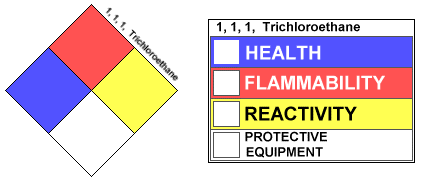 Health HazardsThe first hazard class is Health Hazards. This hazard class is colored BLUE. The rating scale for Health Hazards is listed below:0 - No Hazard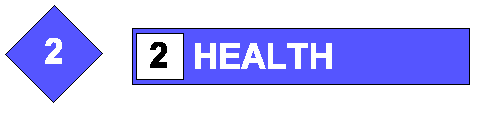 1 - Slight Hazard 2 - Dangerous3 - Extreme Danger 4 - DeadlyFlammability HazardsThe second hazard class is Flammability Hazards. This hazard class is colored RED. The rating scale for flammability hazards is based on the flash point of the material. The flash point is the temperature at which the material gives off enough vapors to sustain ignition.0 - Will Not Burn1 - Ignites Above 200 Degrees Fahrenheit 2 - Ignites Below 200 Degrees Fahrenheit 3 - Ignites Below 100 Degrees Fahrenheit 4 - Ignites Below 73 Degrees Fahrenheit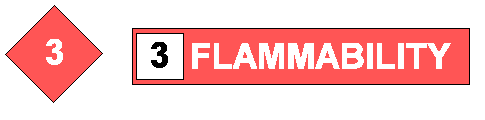 ReactivityThe third hazard class is the Reactivity of the material. This hazard class is colored YELLOW. The rating scale for Reactivity is listed below:0 - Stable	1 - Normally Stable- Unstable- Explosive- May Detonate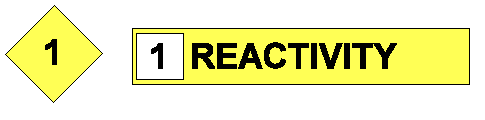 Special HazardsDiamond shaped labels include a fourth hazard class called Special Hazards. This hazard class is coloredWHITE. These special hazards are represented by the following symbols:Water Reactive OX - Oxidizer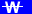 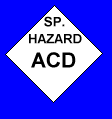 Radioactive COR - Corrosive ACD - Acid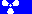 ALK - AlkaliMaterial Safety Data SheetsWhile labels are an effective way to display information about hazardous materials, there will be times when you will want more information than can be included on a label.You can find additional information about the hazardous materials you work with in what is called a Material Safety Data Sheet, or MSDS for short. You should take time to read and understand the MSDSs describing the hazardous materials present in your work area.What is an MSDS?A Material Safety Data Sheet (MSDS) provides detailed information about a specific hazardous material. An MSDS contains the following information:Identity (name of substance)Physical Hazards (target organ)Health HazardsRoutes of Body EntryPermissible Exposure Limits (PEL)Carcinogenic Factors (cancer causing)Safe-Handling ProceduresDate of Sheet PreparationControl Measures (personal protective equipment)Emergency First Aid Procedures (emergency telephone number)Contact Information (for the preparer of the sheet)Special InstructionsSample MSDS Page - Nitric Acid, 70%This is a sample page from the MSDS for Nitric Acid, 70 percent. The product is made by the ABC Rubber Company, Science Products Division, P.O. Box M, Altonia, Illinois 40361. Effective date is 8-21-85.Product identification, synonyms, other names for nitric acid are: aqua fortis, azotic acid, nitric acid 70 percent. Formula CAS Number 7697-37-2. Molecular weight 63.00. Hazardous ingredients, not applicable. Chemical formula, HNO3.Precautionary measures, danger, strong oxidizer, contact with other materials may cause fire. Causes sever burns, may be fatal if swallowed. Harmful if inhaled. Do not get in eyes, on skin, or on clothing. Avoid breathing mist, use only with adequate ventilation. Wash thoroughly after handling. Do not store near combustible materials. Store in a tightly closed container. Remove and wash contaminated clothing properly.What Materials Have MSDSs?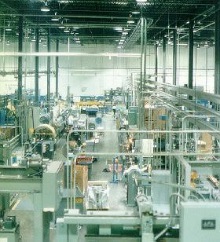 Material Safety Data Sheets are available for ALL of the hazardous materials present in your work area.When Do You Use an MSDS?Safe-Handling Procedures Section - Nitric Acid, 70%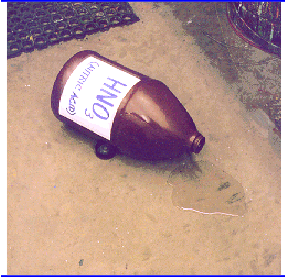 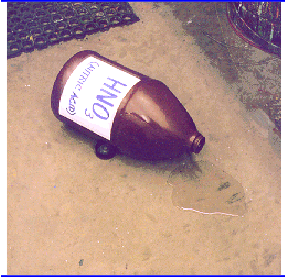 The Safe-Handling Procedures section of the Nitric Acid MSDS provides the following information:When Do You Use an MSDS?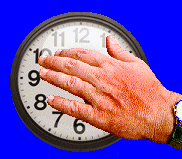 Some chemicals, such as sodium hydroxide, are very dangerous. If you have an accident, you may not have time to look up the information you need in an MSDS. You should read the MSDSs for the hazardous materials present in your work area before you work with them.How to Find an MSDSAsk your supervisor or manager where MSDSs are located. Take time to read the MSDSs which describe the hazardous materials present in your work area. Remember, knowing where MSDSs are located and how to use them is your responsibility; it is part of your job.Health HazardsHealth Hazards are one of two major classes of hazardous materials covered by the OSHA Communication Standard. The other major hazard class is Physical Hazards. In this session, we will be looking at various types of health hazards and what you need to know to use these materials safely. To help you identify materials which are health hazards, the symbols shown below are often used.Toxicity vs. Hazard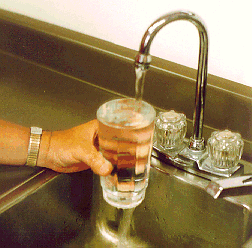 The term toxicity is used to describe the ability of a substance to cause a harmful effect. EVERYTHING is toxic at some dose. Even water! If someone drinks too much water at any one time, it can cause death.Toxicity vs. Dose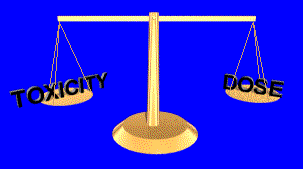 There is a balance between toxicity and dose. Dose is the AMOUNT of something you are exposed to, or come in contact with. The less the toxicity, the greater the dose you can tolerate without ill effects. The greater the toxicity, the less dose you can tolerate without becoming sick.Hazard PotentialHazard Potential is the likelihood that a specific chemical or substance (toxic material) will cause an ill effect at a given dose. The following screens will help you to understand the relationship between toxicity, dose, and hazard potential.High Toxicity - Low DoseFor example, acetone is a highly toxic chemical. But you could work safely with it, if you were outside or in a well ventilated room where your dose would be very low. As the chart below shows, your hazard potential for working with acetone in a well ventilated room would be low.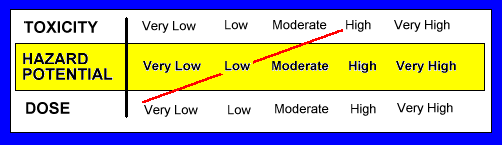 Low Toxicity - High DoseLet's take another example. Nitrogen gas has a low toxic rating. It is found in great amounts in the air we breathe. However, if you were in a confined space that had only nitrogen gas in it (a very high dose), you would soon die because of the lack of oxygen. As the chart below indicates, your hazard potential for working in a room filled with nitrogen would be high.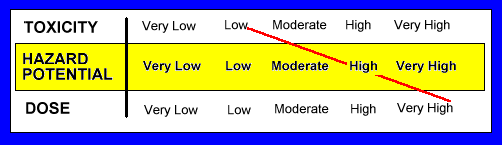 The Most Accurate WayHazard potential is the most accurate way to rate how dangerous a substance is when used under a given set of circumstances. Neither the toxicity or the dose rating alone provides you with enough information on how to use a hazardous material safely. Your real concern must always be with a hazardous material's hazard potential.Safe Exposure LimitsMuch research has been done by government agencies and groups to establish safe exposure limits for the chemicals used in your work area.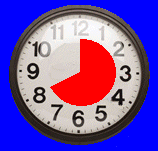 These limits are based upon a Time Weighted Average or TWA. TWAs have been established for all the chemicals you work with and limit the average amount of a chemical you can be exposed to over an eight hour day.Within the facility, materials which are health hazards are monitored on a regular basis to insure that no one is overexposed.Acute vs. ChronicThe effects of health hazards are classified as either:Acute Health Hazards are those whose effects occur immediately or soon after you come in contact with them. For example, you accidentally spill a strong acid on your hand. The acid will begin to burn your hand immediately. Or, you begin to work with a paint solvent in a closed area, and the fumes make you feel dizzy.Chronic Health Hazards, on the other hand, are those whose effects take years or decades to occur after many exposures. An example of a chronic health hazard would be asbestos. The dangerous effects forpeople who have been overexposed to asbestos take years to appear and have been linked to a number of fatal lung diseases.Routes of ExposureIt's important to remember that hazardous materials present a health hazard only when they come into contact with the body. Chemicals can enter the body in three ways:InhalationSkin absorptionIngestionInhalation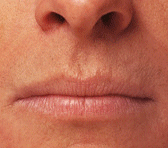 Inhalation is the most common route of exposure for most health hazards. This includes breathing in dust, fumes, oil mist, and vapors from solvents and various gases.Skin Contact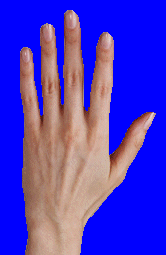 Some chemicals are absorbed into the body through skin contact. If a chemical is readily absorbed into the skin, then the notation "skin" will appear along with the occupational exposure limits on the MSDS. Corrosive chemicals can cause burns and tissue destruction. Extra care must be taken to prevent skin and eye contact with these chemicals. This is why wearing aprons, gloves, eye protection, and other protective clothing is important when working with some chemicals.Ingestion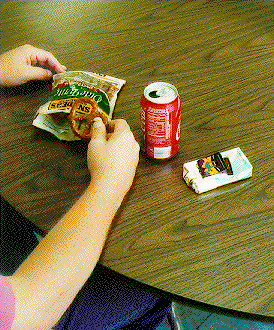 It is possible to accidentally eat chemicals that are health hazards. To insure that you do not accidentally eat any of the chemicals you work with:Major Types of Health HazardsAny chemical that may be harmful to your health is called a health hazard. The following is a brief description of the major types of health hazards.Corrosives - cause tissue damage and burns on contact with the skin and eyes.Primary Irritants - cause intense redness or swelling of the skin or eyes on contact, but with no permanent tissue damage.Sensitizers - cause an allergic skin or lung reaction.Acutely Toxic Materials - cause an adverse effect, even at a very low dose.Carcinogens - may cause cancer.Teratogens - may cause birth defects.Organ Specific Hazards - may cause damage to specific organ systems, such as the blood, liver, lungs, or reproductive systemHealth Hazard Symbols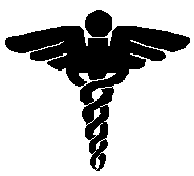 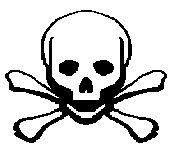 As with materials that are physical hazards, be sure to read all warning labels and the MSDSs that provide information concerning the health hazards you work with.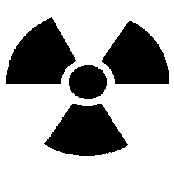 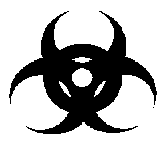 Controlling Physical and Health HazardsThere are a number of ways that you can safeguard your health and physical safety when using hazardous materials. These measures include:Product SubstitutionEngineering ControlsSafe Work PracticesPersonal Protective EquipmentTraining and CommunicationEnvironmental MonitoringPersonal MonitoringProduct Substitution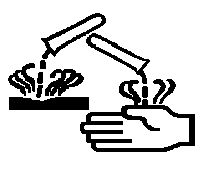 Because many chemicals do similar jobs, it is important to select chemicals that do a good job, while being less toxic.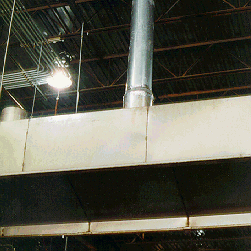 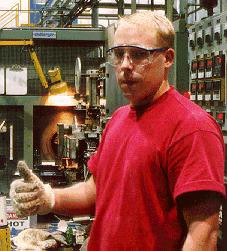 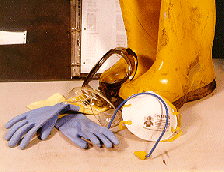 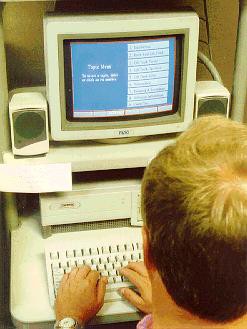 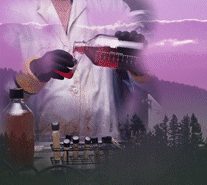 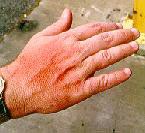 Hazard Communications TestName:  	Date: 	In	, the Federal Government established the OSHA Hazard Communication Standard.MSDS stands forMask, soap, disinfect, standardsMaterials, soap, detergent, standardsMaterial Safety Data SheetsMultiple Safety Data SheetsHealth Hazard Class is Colored Blue on the bar or diamond True	or	FalseThe term toxicity is used to describe the ability of a substance to cause a harmful effect. True	or	FalseRoutes of exposure include:	,	, 	.Corrosives will not cause tissue damage if they come into contact with skin. True	or	FalseLifts In-ServiceTransferring people from one place to another can be difficult and back breaking without the proper tools. Nursing homes and hospitals insist on their employees using mechanical lifts to transfer people. This cuts down on employee injuries, and is easier on the patient being transferred.There are four types of lifts or transfers that will be discussed: the Hoyer lift, the U-Sling, the SARA lift, and Gait belts.Typical Hoyer LiftHoyer Lifts allow a person to be lifted and transferred with a minimum of physical effort. Before attempting to lift anyone practice with the lifter by using a helper, not the patient. You must know and understand how the lifter will feel with a patient in it. Be certain to explain the lifting sequence to the patient before attempting to lift them the first time.The Boom of the lift does not swivel. The patient's weight must be centered over the base legs at all times. Do not attempt to lift patient with the mast/boom assembly swiveled to either side. Always keep patient facing the attendant operating the lifter.Manual and Powered Hoyer Lifts operate similarly. The manual versions have hydraulic cylinders and a hand-pump, the powered patient lifters use rechargeable battery packs and a pushbutton hand control. All lifts share the same nomenclature names as pictured (left).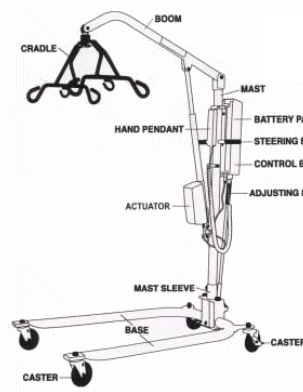 To raise the patient the base of the Hoyer Lifter must be spread to its widest possible position to maximize stability.To lower patient open the hydraulic pressure release knob by turning it counter-clockwise, not more than one full turn. The release knob is located on pump near pump handle. Battery powered Lifters have a button on the hand control for lowering patient.If a patient needs support and is in a hospital bed, raise side rails roll the patient side to side. Raise the level of the bed to the highest position before moving the patient onto the sling. This will reduce strain  on the caregiver's back. Also, when the patient is ready to be lifted, lower the side rail and the level of the bed, decreasing the distance the patient has to be elevated.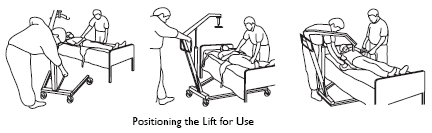 With the legs of the base open and locked, use the steering handle to push the patient lift into position.Lower the patient lift for easy attachment of the sling.When the patient is clear of the bed surface, swing their feet off the bed.Using the steering handle, move the lift away from the bed.When moving the patient lift away from the bed, turn the patient so that he/she faces assistant operating the patient lift.Press the DOWN button (electric) or open the control valve (manual/hydraulic) lowering patient so that his feet rest on the base of the lift, straddling the mast. Close the control valve.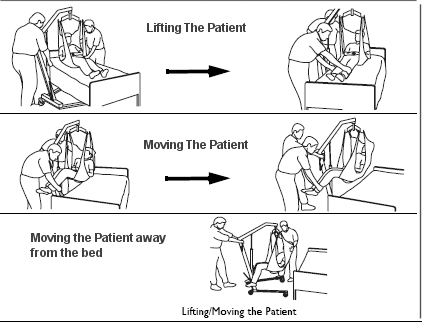 The U-SlingThe U-Sling is the most commonly used sling for transferring a patient from a bed. Consult the sling manual on how to fold the sling before placing under the patient. Folding the sling makes for less work. These U-Sling wrap around the thigh and cross between the legs. This gives the patient a secure feel and prevents patient sliding out of the sling.Applying the Sling:Roll patient so they are resting on their side. Put the folded sling behind patient's back and roll patient onto their back.Pull the leg loops forward and under the thigh and cross the loops.Roll the base as far under the bed as possible locating the cradle over the patient. Be careful not to lower the frame onto the patient.The parking brakes (caster locks) should not be on when lifting the patient, let the lift move a little with the weight adjustment.When both sides of the sling are attached to their respective sides of the cradle, raise the patient slowly. If patient is in a hospital bed it will help to raise the head section slightly.Raise the patient until buttocks are just above the mattress. The self-leveling cradle will bring patient into a sitting position. Grasp patient's legs and turn patient so their legs dangle off side off the bed. Do not push or pull patient off of bed. Lower bed if you need more clearance.Grasp steering handles and move lifter away from the bed. Move patient into position over the seat of wheelchair. Make sure wheelchair brakes are on.Lower patient into wheelchair or other transport device.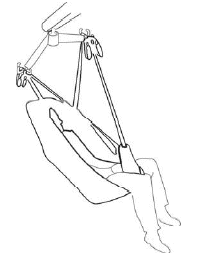 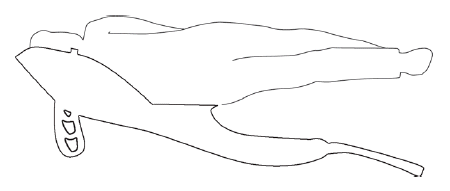 SARA Lift	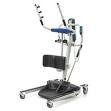 The Stand and Rise Assisted (SARA) lift is one kind of lift that can be used for patient transfers. Here are some tips on how to use the SARA Lift always remember it takes two C.N.A. to use any type of lift.Using a SARA lift is convenient, but you don't want the patient in the air too long. Make sure you position the lift as close as possible to the desired place the patient is to be transferred. Make sure there is nothing that will be in the way while you’re wheeling the lift from one place to another.The legs on the SARA Lift flare out, so if you need to get a person out of the chair, you can widen the legs to get them around the chair legs. Make sure that if you have to transfer a patient from a chair that as soon as the lift is clear of the chair, put the legs of the lift back to their normal setting.Pull the lift up to the patient, and crank or lower the lift as far down as possible, making sure to lock the brakes on the lift so it doesn’t slide away from you.Hook one side of the belt to the SARA Lift. There are three settings to choose from.o The posts on the bar indicate size of the patient: top = light patients; middle = heavier patients; and bottom = heaviest patients.Bring the belt low across the patients back, and finish by hooking the other end of the belt to the appropriate post on the unhooked side of the lift.Crank the patient up into a standing position, and make sure if there is another safety harness, that you hook it around the waist.Unlock the lift brakes, and pull the lift away from the chair, bed, etc. After you’re clear, make sure that you put the legs of the lift, back to the proper setting.Once at the transfer destination, decide if you need to flare the lift legs again.Lock the wheels of the lift, then get the patient positioned directly over the target area.Slowly lower the patient completely and take the belt(s) off of them, removing the lift from the area.Gait BeltsGait belts are devices that help patients with impaired mobility or coordination to walk from place to place. Gait belts are usually made of canvas or nylon and are fastened around a patient’s waist for a caregiver to hold onto. Gait belts are available in a variety of sizes and styles to meet the patient’s individual needs. The most commonly used variety is a simple canvas strap with a buckle on one end. Usually a gait belt is about 1-1/2 to 4 inches wide and 54 to 60 inches long.When used properly, gait belts provide patients with a greater sense of security and help to prevent caregiver injuries.Explain the use of the gait belt to the patient before putting it on. It is important for the patient to understand that the gait belt is for helping him walk: it is not a restraint. Assure the patient that you will be removing the gait belt when he has reached his destination.Wrap the gait belt around the patient’s waist on top of any clothing. The buckle should be positioned in front. Avoid placing the gait belt over tender areas, such as the breast area in females.Thread the end of the gait belt through the buckle. This end of the belt may have a metal tip to make threading easier.Tighten the gait belt by pulling the end through the buckle. You should leave just enough space to fit several of your fingers between the patient and the gait belt. Otherwise, the belt should fit snugly against the patient.Assist the patient in standing up. Stand on the patient’s strongest side and hold onto the back of the gait belt. Threading your thumb through the gait belt and placing the rest of your hand flat on the patient’s back. Doing this allows you to feel subtle movements that may indicate a fall before you actually see them.Remove the gait belt when the patient has reached the desired destination. Thread the end of the gait belt back through the buckle to loosen the belt. Do not leave the gait belt on the patient, as it may cause pressure or discomfort.Lifts In-Service QuizName:	Date: 	Explain how you would get a resident onto the sling to transfer him/her out of the bed:In a Hoyer lift, the patient's	must be centered over the base legs 	times.Explain the difference between a manual and a powered Hoyer lift:Manual Lift 	Powered Lift 	In which direction does the resident need to face when you are transferring him/her?What is the most commonly used sling?  	Before using the SARA Lift what position does it have to be in?What are the three belt settings to choose from on the SARA lift and for what kind of resident is each setting for?1._	=	_2._	=	_3._	=  	It is ok to always use any lift by yourself:True	or	FalseGive two reasons why you should not leave a gait belt on a resident:1. 	2. 	Where on the resident do you place the gait belt? 	_When you are walking a resident with a gait belt:Where do you stand? 	Where do you place your hand?_ 	ABC Home Care of Maine Mandated Reporting In-ServiceWho does CPS Serve?The Department of Health and Human Services Child Protective Services program is a child- centered, family focused social service whose primary goal is to protect children who are reported to be abused or neglected. Another important goal is to support and assist parents so they may safely care for and protect their children. The Department works to meet these goals and keep children safe by providing services and support to children and families.Abuse TrendsTotal Reports have increased each year.Inappropriate reports have increased by 100+ each of the last two years.In 2003, DHHS worked at reducing reports to the Alternative Response Program (ARP). For more information on ARP, visit: http://www.maine.gov/dhhs/ocfs/cw/protection.shtml.Nationally, 64.3% of all cases of suspected child abuse and neglect are unsubstantiated and 22.18% are substantiated.Summary of Reports Described by DecisionInappropriate Referrals fall into the following four general categories:Parent/Child ConflictParent/child conflict: Children and parents in conflict over family, school, friends, behaviors with no allegations of abuse or neglect. Includes adolescents who are runaways or who are exhibiting acting out behaviors that parents have been unable to control.Examples: Running away, won't follow rules, lots of screaming/hollering/arguing, etc.Non-Specific AllegationsNon Specific allegations or allegations of marginal physical or emotional care which may be poor parenting practice but is not considered abuse or neglect under Maine Law.Examples: Children are dirty, children not properly dressed for weather, parents not providing traditional mealtimes, parents who frequently verbally argue, parents threatening children.Custody or VisitationConflicts over Custody and/or Visitation of children which may include allegations of marginal/poor care.Examples: Parents don't agree with former spouse's (parent) current lifestyle, friends, activities or visitation issues around care and supervision.Families in CrisisFamilies in Crisis due to:financialphysicalmental health orinterpersonal problemsBUT…There are no allegations of abuse or neglect.DHHS Response to ReferralsResponse is based on factors such as:The seriousness/complexity of cases receiving services.The number of caseworkers.Availability of resourcesContract AgenciesDHHS has contracts with private agencies to respond to reports of child abuse and neglect. This has resulted in a significant decrease in the number of reports that were not assigned for assessment.Key PointsLow to moderate risk reports may be referred to an Alternative Response Program (ARP).ARP services are voluntary.ARP refers family back to CPS when necessary.Family Stress Factors During AssessmentStress factors that are seen most often with child abuse and neglect include family violence, alcohol/drug use by parent/caretaker, mental physical health problems, severe parent/childconflict, school problems, divorce conflict, emotionally disturbed child, runaway, alcohol/drug misuse by child. They are contributing factors, not abuse in and of themselves.Maine’s Law on Child and Family Services and the Child Protective Act.The purpose of the law is to:Protect children who are abused/neglected.Provide assistance to families to enable them to safely parent their children.Key PointsOften an organization will have a protocol that they follow for reporting. Although you may not be the one to make the call, you do have a responsibility to make sure that the report is made. Whoever the designated person is must report all of the information you have given him/her, and must report your suspicion even if he/she doesn't agree with you. You may also be required to fill out an agency form for your records.You cannot be disciplined in your job if you make a report.The law requires mandated reporters to identify themselves when they call, however, they can request confidentiality.Confidentiality means that the caseworker will not reveal your identity unless the case goes to court. (Please keep in mind that only about 10% of all cases goes to court.)Sometimes the specific information you are reporting will identify you to the caregivers but this does not mean the Department gave them your name.Some agencies have a policy to tell the parents that they are making a report. This can be tricky and you should use discretion in deciding when to tell parents. Sometimes it may put the child in more danger and other times it may help empower the family to make changes.We don't recommend telling a child that you are making a report on his/her behalf without telling the parents.All reporters who make a report in good faith are immune from liability under the law. This does not mean that you can't be sued. In our world today, people sue other people all the time. What it does mean is that you protected under the law from liability as long as you are reporting in good faith.You are also protected from discriminatory action by your employer for filing a report.If you knowingly fail to report a situation where you have reasonable cause to suspect child abuse or neglect, you will be committing a civil violation for which you may be prosecuted and fined up to $500, However, the sadder outcome is that a child may continue to be seriously abused or neglected without intervention.If you fail to report, this could affect your licensure.Who is required to report to the department?An adult person acting in a professional capacity shall immediately report or cause a report to be made to the department when the person knows or has reasonable cause to suspect that a child has been or is likely to be abused or neglected."Any person who has assumed full, intermittent or occasional responsibility for care or custody of the child, regardless of whether the person receives compensation.""Any person affiliated with a church or religious institution who serves in an administrative capacity or has otherwise assumed a position of trust or responsibility to the members of that church or religious institution, while acting in that capacity regardless of whether that person receives compensation."What am I required to report?You must report, or cause a report to be made if you know or have reasonable cause to suspect that a child has been or is likely to be abused or neglected.Report to DHHS if the abuse is by a caretaker or parent.Report to the District Attorney's office if the abuse is by a person not responsible for the child.When should I make the report?A mandated reporter is legally required to report suspected child abuse or neglect to the Child Protective Intake Unit of the Department of Health and Human Services immediately or as soon as possible.When you need to report suspected child abuse, you call the statewide intake unit at 1- 800-452-1999 or TTY at 800-963-9490 immediately or as soon as possible. The Intake Unit is available to receive reports 24 hours a day.Child Abuse and Neglect Continuum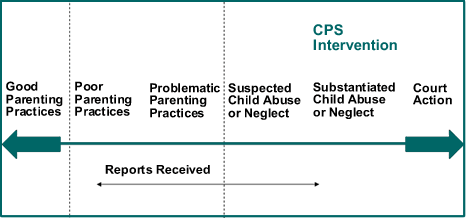 Key PointsChild Abuse and Neglect has various levels.Levels vary from:Poor Parenting Practices - a practice that may not be the best for the child, but does not put the child in danger (e.g., allowed to drink lots of soda, etc.).Problematic Parenting - a practice that may lead to a dangerous situation for the child (e.g., leaving the child without proper supervision, etc.).Suspected Child Abuse or Neglect - a practice that may cause harm or place the the child in a dangerous situation (e.g., leaving the child with no supervision, etc.).Types of Child Abuse and NeglectDefinition of Child Abuse and Neglect- Abuse and neglect means a threat to a child's health or welfare by:Physical, mental or emotional injury or impairment.Sexual abuse or exploitation.Deprivation of essential needs.Lack of protection from these, by a person responsible for the child.Failure to ensure compliance with school attendance requirements.Let's take a closer look at each type of abuse mentioned in this definition.Physical AbuseDefinition of Physical Abuse - Abusive treatment to a child by a parent or caregiver that caused or is likely to cause physical injury. This includes the threat of physical abuse.Here is an example of "inflicted trauma." Note particularly the dime-sized bruises and the hand print bruise on the upper abdomen.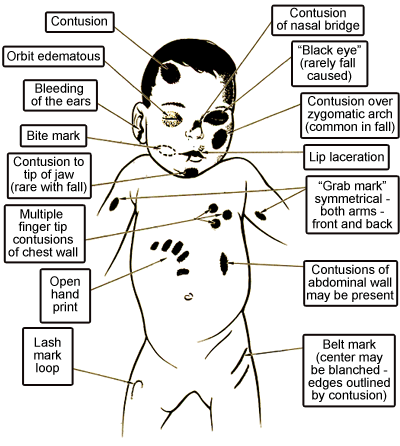 Here is an example of "grab marks." Note the bruises on the arm and how they are bilateral and symmetrical (grab marks), are a particularly classic finding in inflicted trauma.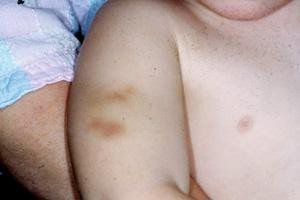 NeglectDefinition of Neglect - Failure to provide adequate food, clothing, shelter, supervision, or medical care when that failure causes or is likely to cause injury including accidental injury or illness. Also failure to protect a child from harm resulting in physical abuse, sexual abuse or emotional abuse.Here are some examples of neglect: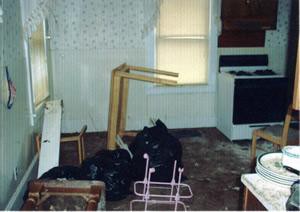 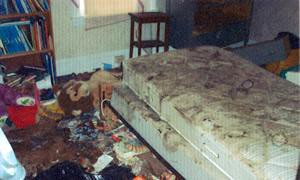 Emotional MaltreatmentDefinition of Emotional Maltreatment - Abusive treatment by a parent/caregiver that has resulted in emotional impairment or distress (low severity emotional abuse does not requiremental health treatment whereas high severity does).Sexual AbuseDefinition of Sexual Abuse- A parent/caregiver engaged in sexual contact with a child, or forced a child to have sexual contact with others. Sexual offender of children has uncontrolled access to children. Or a parent/caregiver intentionally subjects a child to purposefully suggestive remarks and behaviors, creating a sexualized environment that is likely to result in sexual abuse or exploitation.Who does APS serve?Adult Protective Services (APS) serves any person 18 years of age and over who is incapacitated or dependent. In addition, APS serves emancipated adults (16+) who are incapacitated or dependent.Elder Abuse Statistics13% abuse, 55% self-neglect, 20% caretaker neglect12% financial exploitationElder abuse is under reported and under detected. The elderly are really bed-bound, and 95% of the time there are no witnesses to what goes on in the household.Conditions That Contribute to the ProblemSocial Isolation, History of family violence, Mental state of the abuser (emotional, psychiatric, and substance abuse problems), Dependency of the abuser on the victim.Incapacitated AdultAny adult who is impaired by reason of mental illness, mental deficiency, physical illness or disability to the extent that that individual lacks sufficient understanding or capacity to make or communicate responsible decisions concerning that individual’s person, or to the extent the adult can not effectively manage or apply that individual’s estate to necessary ends.(Title 17-A; Section 555)Dependent AdultA dependent adult is one who has a physical or mental condition that substantially impairs the adult’s ability to adequately provide for that adult’s daily needs. This includes a resident of a nursing home or assisted living facility. It also includes a person considered a dependent person under Title 17-A;section 555.Key PointsAdults are presumed to have capacity to give informed consent unless found not to have capacity to make decisions by a Probate Judge in a guardianship hearing. Guardianship will be discussed later.Informed consent is a decision made with all the relevant information about the issue, with an understanding of the consequences of a decision, and in the absence of duress.Adults have the right to make their own decisions regardless of how others view those decisions. For example, a competent brittle diabetic who understands the importance of a diet yet chooses not to follow that diet is using poor judgment.Due to physical or mental impairment, dependent adults require the assistance of others to meet their daily needs.Some additional definitions you need to know include:AbuseSexual AbuseNeglect andExploitationAbuseThe infliction of injury, unreasonable confinement, intimidation or cruel punishment that causes or is likely to cause physical harm or pain or mental anguish; sexual abuse or sexual exploitation; or the intentional, knowing or reckless deprivation of essential needs. Abuse includes acts and omissions.(Title 22 3472) Indicators Physical IndicatorsBruises from hitting, shoving, slapping, pinching, or kickingBilateral injuries, or injuries on upper arms, face, neck or clustered on other body partsBurns caused by cigarettes or hot objectsFriction from ropes, chains, or other physical restraintsInjuries caused by biting, cutting, poking, punching, whipping or twisting of limbsDisorientation, stupor or other effects of deliberate overmedicationOpen wounds, cuts, punctures, and untreated injuries, and injuries in various stages of healingPerson's report of being mistreatedAbuse or neglect of pets in the home Behavioral Indicators:Easily frightened or fearfulExhibiting denialAgitated or tremblingHesitant to talk openlyImplausible storiesExtreme upset when assisted with bathing or other physical care givingDepression or poor self-esteemEating disturbancesCompulsive behaviorSleep disordersInteractions between victim or abusersInconsistence in how they describe events or accounts for injuriesFamily does not interact with clientMarital or family discordCaregiver lacks knowledge of adult's condition and needed careDoctor or hospital hoppingA person's sudden change in behaviorSexual Abuse or ExploitationContact or interaction of a sexual nature involving an incapacitated or dependent adult without that adult’s consent. (Title 22 3472)IndicatorsPhysical IndicatorsBruises around the breast or genital areaUnexplained venereal diseases or genital infectionUnexplained vaginal or anal bleeding o	Torn, stained, or bloody underclothing o	Painful urination or sittingDifficulty walking or sittingA person's report of being sexually assaulted or raped.Behavioral Indicators:Demonstrates inappropriate sex-role relationshipExhibits inappropriate, unusual, or aggressive sexual behaviorReveals extreme anxiety, including difficulty eating/sleeping, fearfulness, or compulsive behaviorExhibits agitation or angerFeels confusedSymptoms of emotional disordersNeglectA threat to an adult’s health or welfare by physical or mental injury or impairment; deprivation of essential needs or lack of protection from these. It also includes self-neglect. (Title 22 3472)IndicatorsPhysical Indicators:DehydrationNeglected bed soresUntreated injuries or medical problemsPoor hygieneHunger, malnutritionPallor, or sunken eyes or cheeksLack of clean bedding or clothingLack of glasses, hearing aid, dentures, prosthetic deviceSkin disorder or rashesLack of prescribed medicationPerson's report of being mistreatedBehavioral Indicators:Unresponsiveness or helplessAppears detachedExhibits hopelessnessExpresses unrealistic expectations about his/her careFinancial ExploitationThe illegal or improper use of an incapacitated or dependent adult or that adult’s resources for another’s profit or advantage. (Title 22 3472)IndicatorsPhysical IndicatorsUnusual volume or type of banking activity, or activity inconsistent with victim's ability.Nonpayment of billsEvictionCare of the person is not consistent with the size of the estateMissing property or belongingsSuspicious signatures on checks or other documentsCaregiver has no means of supportSigning blank checksPurchase of items that do not benefit older person, i.e. boats, sports equipment, or real estateTransfer of ownership of property to a "new friend" or relatives with little prior involvement in the elder person's lifeThe person's report of financial exploitationBehavioral Indicators:Implausible explanations about his/her financesUnaware or doesn't understand financial arrangementsConcerned or confused about missing funds from their accountAbrupt changes in a will or other financial documentsChange in spending habitsKey PointsIndicators of abuse are actual signs of symptoms that suggest that abuse has occurred or is likely to occur. They may be physical or behavioral.Physical indicators include injuries or signs of restraint.Behavioral indicators include the conduct of, or interactions between, the victim and the abuser.It would not fit your mandate.Adults have the right to make their own decisions unless adjudicated incapacitated by a Probate Judge.Self-neglect refers to persons who may have lost the ability to care for themselves due to their physical or mental impairment, as opposed to persons who have chosen an unsafe lifestyle.A threat to an adult's health or welfare by physical or mental injury or impairment; deprivation of essential needs or lack of protection from these.Common Characteristics of Abusive CaregiversSubstance AbuseOngoing mental illness or emotional problemsLack of caregiver experienceReluctance of caregiverHistory of abuse - more common in families with established patterns or histories of violent behavior.Dependency - often the caregiver is dependent on the elder for financial support.Very friendly and helpful.Personality traits including:Exhibiting hypercritical and impatient behaviorDisplaying unsympathetic attitude toward the needs of othersBlaming the elderly person for caregiving problemsHaving an unrealistic view of caregiving and lack the understanding of what the adult needsLoss of self-controlFeeling of losing their independence Behavioral Indicators of Abusive CaregiversVerbal berating, harassment, or intimidationThreats of punishment of depriving of essential needsIsolating a person from friends or other family membersTreating the individual like an infantLeaving a person alone for long periods of timeWithholding affection to gain complianceUnwillingness to comply with service providers in planning for careObvious absence of assistance, attitude of indifference or anger toward the victimGiving a person no privacyDenying a person the right to make decisionsDemonstrates inappropriate sex-role relationshipInconsistent or implausible explanation of injuriesHandles the person roughly or in a manner that is threatening, manipulative, sexually suggestive or insultingExcessive concern about cost of caring for the older person or reluctant about spending money or paying bills.Suspicious Explanations"The injury was an accident.""The victim fell.""There was no abuse...she bruises easily.""It was a gift.""She owed me the money.""He gave me permissions to have, use, borrow it.""I was going to give it back.""He refuses services."Maine law requires that if any of the following individuals suspects that an adult has been abused, neglected or exploited, and there is reasonable cause to suspect that the adult is incapacitated or dependent, then that individual shall immediately make a report to the Department.Individuals who are mandated to report while acting in a professional capacity: Ambulance Attendant, Animal Control Officer, Certified Nursing Assistant, Chiropractor,Clergy*, Dentist, Emergency Medical Technician, Emergency Room Personnel, Humane Agent,Registered Nurse, Licensed Practical Nurse, Medical Examiner, Medical Intern, Mental Professional Occupational Therapist, Pharmacist, Physical Therapist, Physician (M.D. and D.O.), Physician's Assistant, Podiatrist, Psychologist, Law Enforcement Official, Social Worker, Speech Therapist, Unlicensed Assistive Personnel (includes Personal Care Assistant/PCA)*A clergy member acquiring the information as a result of clerical professional work except for information received during confidential communications.Others who are mandated to report include:Any other individual who has assumed full, intermittent or occasional responsibility for the care or custody of the adult, whether or not the person receives compensation.Any person affiliated with a church or religious institution who serves in an administrative capacity or has otherwise assumed a position of trust or responsibility tothe members of that church or religious institution, while acting in that capacity, regardless of whether the person receives compensation.Works cited:Mandatory Reporter Training: OCFS – Maine DHHS. Child and Family Services, Maine Department of Health and Human Services. December 8, 2011. Retrieved from: http://www.maine.gov/dhhs/ocfs/cps/index.htmMandatory Reporter Training for Suspected Adult Abuse or Neglect. Elder Services: An Office of the Department of Health and Human Services. December 9, 2011. Retrieved from: http://www.maine.gov/dhhs/oes/aps/training/apstextonlyunit1.htmName: 	Date: 	Mandatory Reporting In-Service QuizTrue or False: Parent/Child conflict includes adolescents who are runaways.Circle the factor listed below that is not a DHHS response to referralsSeriousness/complexity of receiving servicesNumber of abused childrenNumber of case workersAvailability of resourcesTrue or False: A mandated reporter is legally required to report suspected adult or child abuse or neglect to DHHS immediately or as soon as possible.True or False: Maine law states that an adult person acting in any capacity shall immediately report of cause a report to be made to the department when the person knows or has reasonable cause to suspect that a child and/ or adult has been or is likely to be abused or neglected. Please explain your answer:The law states when working in a professional capacity, not any capacity.True or False: Mandated reporters cannot request confidentiality.True or False: You are protected from discriminatory action by your employer for filing a report.True or False: If you knowingly fail to report a situation where you have reasonable cause to suspect child and/or adult abuse or neglect, you are committing a civil violation and may be prosecuted and fired.True or False: Physical Abuse may be rated as mild, moderate, or severe.True or False: Neglect may be caused by failure or non-accidental failure of a caretaker to provide for a child and/ or an adult.True or False: Using words or behaviors that threaten, harshly criticize, ridicule, or harass a child and or adult may be emotional abuse.True or False: Sexual abuse includes any sexual involvement of a parent or caretaker with a child in a sexual act.True or False: Sexual abuse towards adults is considered contact or interaction of a sexual nature involving an incapacitated or dependent adult without that adult’s consent.True or False: Leaving a child alone with a younger sibling and going to visit a neighbor is considered a “problematic parenting practice” one the child abuse and neglect continuum.Works cited:Mandatory Reporter Training: OCFS – Maine DHHS. Child and Family Services, Maine Department of Health and Human Services. Retrieved from: http://www.maine.gov/dhhs/ocfs/cps/index.htmMandatory Reporter Training for Suspected Adult Abuse or Neglect. Elder Services: An Office of the Department of Health and Human Services. December 9, 2011. Retrieved from: http://www.maine.gov/dhhs/oes/aps/training/apstextonlyunit1.htm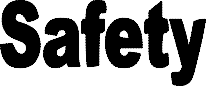 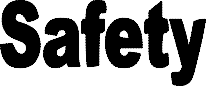 Tragedies  Spark  Worker-Safety Awareness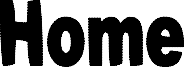 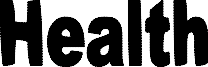 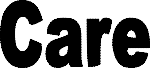 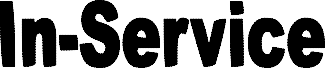 By John V. O'Neill, MSW, News StaffFrom NASW News Vol. 49, No. 4, April 2004The deaths of a young woman, a troubled teenager and the murder of social worker Greg Gaul on an icy day late in January brought almost unbearable shock and grief to the Des Moines social work community and the entire city.It also renewed the questions of whether social workers and their agencies are doing enough to protect those who deal with clients who are sometimes unstable and occasionally violent or intent on homicide and whether emphasis on safety could limit social workers' ability to be effective with clients.Gaul was "beloved," the kind of social worker others aspire to be, said his business partner John Stanley. "Most don't have the same amount of qualities Greg had in abundance — the patience and kindness."The former seminarian had an uncommon amount of success for his 41 years. An MSW graduate of the University of Minnesota, four years ago he helped start Lifeworks, a successful agency that contracts with the State of Iowa to provide in-home child welfare and juvenile justice services.He was a well-known and well-respected figure among the law enforcement officials, attorneys, judges, social workers, educators and juvenile offenders in the Des Moines area."Greg and I started a business together with the philosophy that many people didn't have opportunities and need to have doors opened for them and that the basis of therapy is to be kind and gentle to people," said Stanley.Gaul had a wife and six children age 10 and under, with another child expected in the spring. Yet he found time to be active in his church and to be a baseball coach, Cub Scout leader and black beltin tae kwon do, involving his children in his pastimes, and he volunteered at a prison for women.He bought his shoes and shirts at a Salvation Army thrift store. "He was a casual guy. That's what helped people relate to him," said Stanley."But he took very seriously what he did. Everyone who came in contact with Greg felt he gave something of himself to them."Friends don't remember what he was wearing his last day alive."Violence has a low base rate and doesn't happen frequently enough to make it easy to predict," said Christina Newhill, associate professor of social work at the University of Pittsburgh.Yet violence or threats of violence are reasonably common for social workers during their careers, especially in certain areas of practice, according to data from a 1993 study Newhill conducted of 800 NASW members from Pennsylvania and 800 from California.Of the 1,129 social workers who responded, 42 percent had experienced no incidents of violence, 25 percent reported property damage, 50 percent were threatened and 24 percent reported attempted or actual physical attacks. The incidence rate of violence or threats of violence was highest in the criminal justice field (79 percent), followed by drug and alcohol services (76 percent) and children and youth services (75 percent). Others were mental health services, 64 percent; developmental disability, 56 percent; school social work, 54 percent; health care, 49 percent; and aging, 44 percent.Males were almost twice as likely to report physical attacks as females, 39 percent to 21 percent, perhaps because it is perceived as more socially acceptable to attack a man, and sometimes men are asked to act as a sort of security force at agencies, although they have no training for it, Newhill said.Newhill began to look at the issue of violence to social workers after the 1989 death of Californian Robbyn Panitch, 26, who had recently graduated from the University of Southern California. Panitch was employed in a walk- in clinic when a delusional man walked into her office, closed the door and stabbed her 30 times. Nobody heard anything because the office was soundproof. She had talked to her supervisor about being afraid of the client, and things could have been done to make her safer, said Newhill."Agencies feel it doesn't happen very often, and when it does, it's not going to happen here," she said. "Only after a tragedy occurs is action taken. They are in denial."Gaul had no inkling that the teenager who was to end his life was a threat, said Stanley. If he had he would have asked the child's juvenile court officer or the police to accompany him to the home. "There was nothing in [the teenager's] past to create a major level of concern."The 16-year-old's parents divorced in 2002. According to news accounts, he had problems living with his mother and moved in with his father and a woman the father lived with in an upscale neighborhood near Des Moines.The teenager, who reportedly had a history of petty theft of beer, using a car without the owner's permission and drinking, was typical of many teens in the juvenile justice system.The situation deteriorated late in January, when a 21-year-old recent college graduate was hired to live at the house to keep an eye on the youth while the father and his girlfriend were on vacation out of the country.When the teenager didn't attend classes on Tuesday, Jan. 27, Gaul received a call from the mother of the young house sitter asking him to check on her daughter.Gaul, who colleagues say used his therapeutic skill and wits to defuse tense situations, probably had no apprehension when he approached the house that morning. He didn't know that the teenager had murdered the sitter two days earlier.After shooting Gaul, the teenager fled in Gaul's car and the next day committed suicide with a shotgun while being pursued by police in Colorado.Gaul's death is a "message to the rest of us to continue to be thoughtful about what we do," said Leila Carlson, executive director of the NASW Iowa Chapter. "It's easy to get into routines and not treat each case individually, there is so much to get done."Carlson arranged for Newhill to present a three-hour chapter workshop on workplace safety on March 31 and to meet with a small group of Iowa agency executives so that the discussion on agency safety will continue in Iowa"The most important thing is for the agency to say openly, 'Let's talk about safety and make it a regular topic at staff meetings,'" said Newhill. Violence to social workers is often underreported, she said. Social workers sometimes think they will be blamed and don't tell supervisors, or sometimes they report it and supervisors don't have a good response.Newhill's workshop in Iowa was slated to cover a number of characteristics of clients that could alert social workers to potential violence, as outlined in her recent book Client Violence in Social Work Practice: Prevention, Intervention and Research. These include:Individual and clinical risk factors, such as certain psychiatric symptoms like violent fantasies, personality features like impulsivity, personality disorders and substance abuse.Biological risk factors, like low intelligence quotient and neurological impairment.Historical risk factors, like a history of violence, early exposure to violence, and unsteady employment.Environmental risk factors, like level and quality of social support, peer pressure and access to weapons.Newhill said the workshop would also cover guidelines for how to make clinical assessments and environmental assessments to determine the potential for client violence and an assessment of social worker safety. The guidelines include inquiring about the client's potential for violence toward others and self, getting to know a neighborhood ahead of time by consulting with colleagues and police and finding out who will be in the home and potential danger there.Other workshop segments were to cover safe settings for interviews; intervention techniques with potentially violent clients, like speaking softly, avoiding intense direct eye contact and avoiding early interpretations and insights; the physical environment of an office, such as panic buttons or pre-arranged methods to summon help; and how to dress, tucking in scarves and neckties and wearing no necklaces or earrings.Hundreds of people lined up outside Holy Trinity Catholic Church for Gaul's wake, delaying the start of his memorial service. They packed the church again the next day at his funeral, filling the balcony, standing around the sanctuary walls and sitting on the steps outside.The Des Moines Register covered Gaul's death and that of the 21-year-old house sitter extensively. "The local press has been very kind, writing stories about Greg and his work and the field of social work and its difficulties," said Stanley.Many professions — including police work, fire fighting and military service — bring inherent danger, "but it's easy to forget those people who help troubled kids," said the Register."Social work is a job where workers are generally unappreciated, underpaid and overworked. These highly educated people could choose to work in other professions. After a few years in the field, many do. . . . But there are those workers who persevere. They stick with the job because they care about kids and know what they do matters."Agencies need general strategies for safety, said Newhill. These include:Raising consciousness so that client violence is seen as a legitimate practice concern.Administrators and supervisors taking the lead in promoting safety.Offering high quality in-service safety training.Developing a user-friendly means of reporting and tracking incidents of violence.Establishing protocols with other organizations that agencies have interdependent relations with regarding safety.Determining the level and intensity of a safety program is difficult, said Stanley, Gaul's business partner and friend. "I've been a social worker for 18 years and never had anybody even spit at me."Gaul always had a positive outlook, and "I don't think he would want people to respond in fear or hold it [his murder] against people or for it to impact on their ability to work," said Stanley. "Rather than worrying that something could happen to me, I will work on being gentler and kinder to my clients. That's the message I would have gotten from Greg.""Some danger is part of being human. Humans are capable of incredible good things and incredible horrific things. You just don't know."Still, said Stanley, Lifeworks, like many other agencies, holds serious and ongoing discussions about how to keep its social workers safe and alive.From April 2004 NASW News. © 2004 National Association of Social Workers. All rights reserved. NASW News articles may be copied for personal use, but proper notice of copyright and credit to the NASW News must appear on all copies made. This permission does not apply to reproduction for advertising, promotion, resale, or other commercial purposes.In a 2004 report issued by the Occupational Safety and Health  Administration on workplace violence, 48% of all non- fatal violence against all workers in the United States occurred in the fields of health care and social services.50%-80% of public human service  workers have experienced threats, damaged properties and physical attacks during their career.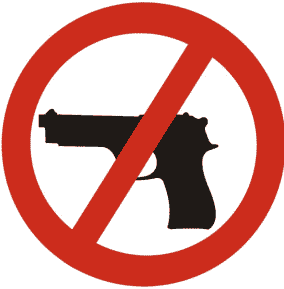 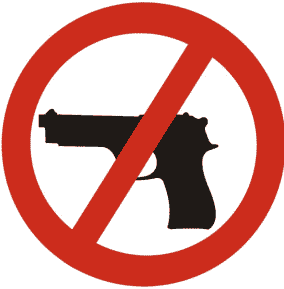 70% of front-line child welfare workers have been victims of violence or threats in the line of duty.A review of 585 exit interviews found that 90% of former child welfare workers experienced verbal threats, 30% experienced physical attacks, and 13% had been threatened with weapons.Social service workers in the public sector areapproximately 17 times more likely to be victims of violent assaults while at work than workers in the private sector.Patient dementia was identified as a factor in 87% of physical assaults on nursing assistants (Gates et al., 2003). [Gates, D., Fitzwater, E., & Succop, P. (2003). Relationships of stressors, strain, and anger to caregiver assaults. Issues in Mental Health Nursing, 24, 775–793.]Patient dementia was linked to 11% of violent events while other psychiatric diseases were linked to another 25%.Two out of three physical assaults happen in the medical care and social service industries. (Occupational Safety and Health Administration)Workplace violence is one of the most complex and dangerous occupational hazards facing healthcare workers in today’s environment. The complexities arise, in part; from a healthcare culture resistant to the notion that healthcare providers are at risk for patient-related violence combined with complacency that violence (if it exists) "is part of the job." (Workplace Violence in Healthcare: Recognized but not Regulated)The U.S. Department of Labor released 2009 statistics that ranked paramedics and nursing aides as being the workers most likely to miss work because of injuries. There are 38 incidents of violent assaults per 10,000 nurse’s aides.A 2009 workplace violence survey found that nearly half of all non-fatal assaults in the United States were caused by healthcare patients.Healthcare professionals are 16 times more likely to be attacked on the job than any other service professional. Add the fact that 80% of actual incidents go unreported, and you can see what amounts to nothing short of an emergency situation. (Warrior Concepts Intl)In 2004, Kansas Social Worker, Teri Zenner, was brutally killed during a routine home visit.In 2006, Social Worker, Sally Blackwell was found dead in a field just outside of Austin, TX.In 2006, Social Service Aide, Boni Frederick, was beaten to death while overseeing a home visit between a mother and her infant.Carrie Lynn Johnson, a 39-year-old home health care nurse from Michigan  was doing the job she cared deeply about when someone entered the Detroit home of her patient, shot and killed both of them and then set the house on fire.Misty Leann Garrett, a home health nurse technician, was shot after authorities say she refused to be her patient’s girlfriend.The prevalence of handguns and other weapons among clients, their families or friends The increasing number of acute & chronic mentally ill patients being released from hospitals without follow- up careThe increasing presence of gang members, drug or alcohol abusers, trauma patients or distraught family membersSolo work, often in remote locations with no back up or way to get assistanceLack of staff training in recognizing & managing escalating hostile and assaultive behaviorDon’t wear excessive jewelry.Always let someone know where you are going.Mentally rehearse the visit and what you need to accomplish.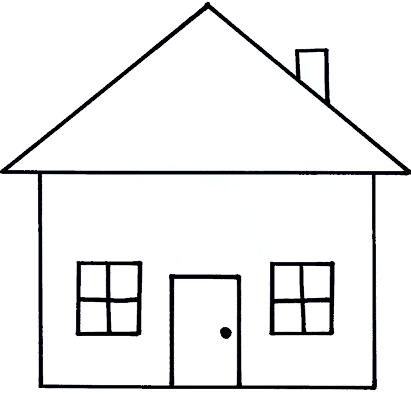 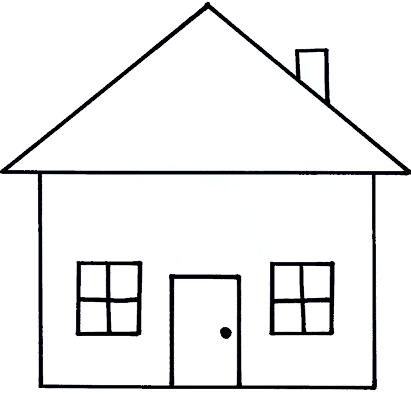 Dress casuallyTake your ID with you, but do not wear your ID cord around your neck.Wear comfortable shoes with low or no heels.Carry a cell phone with you, if possible.Be aware of your surroundings.Park your vehicle in a way that you can make a quick exit, if necessary.Do not block anyoneLock valuables in the trunk of your vehicle.Be aware of the exits from the home. Keep yourself between the client & the door.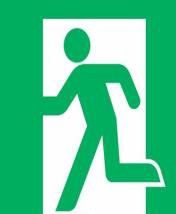 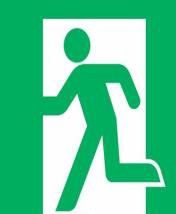 Sit near an exit or facing the hallway so you can view hall and bedrooms.Use non -threatening body language and remain calm & polite.Respect the client’s home and their emotions.Listen to your instincts and feelings.Be cautious and use common sense. Leave if you feel threatenedDon’t reveal too much personal informationMake sure your vehicle is in good running condition and has enough gasWhen possible, back your vehicle into parking spaces.Keep a flashlight and a first aid kit in your vehicle.Take dog biscuits along to calm excited/aggressive dogs.If the point has been reached where the potential for aggressive acts has been reached, then an assault cycle is entered. There are five phases associated with the Assault Cycle: 1) the trigger phase 2) the escalation phase 3) the crisis phase 4) the recovery phase and 5) a post-crisis/ depression phase.The Trigger PhaseIn this phase, as the name suggests, some event of interpersonal situation triggers an aggressive response within the individual. Generally, the trigger is a stimulus or event that exceeds the client’s tolerance for stress. This could be the result of one thing or an accumulation of things. Sometimes the trigger is not obvious and the person’s response seems to ‘come from nowhere’.The Escalation PhaseThe person’s anger and aggression begin to escalate. Stress and frustration increase. Calming measures need to be used. Feelings, emotions, attitudes, and posture all influence the way people view and listen to each other. Explaining something to someone who is feeling upset, angry, or indignant is difficult until the person’s feelings have been relieved. Consequently, the person’s feelings need to be recognized and acknowledged. A return to the previous stage is possible, and this should be the aim of interventions. De-escalation techniques are used at this time and the earlier they are used, the better.The Crisis PhasePhysical, emotional and psychological impulses are expressed i.e. property damage, aggression towards others. If escalation to the crisis stage occurs, communication is more difficult. However, if the situation becomes unsafe then personal safety and that of others in the immediate vicinity is of paramount importance. Consequently, the area around the aggressive individual should be evacuated, and help should be sought from appropriately qualified staff in sufficient numbers to safely contain the situation.Remember: Maintain an assertive position with your body (feet held hip width apart with one foot in front of the other); Always keep the perpetrator at arm’s length; Have someone call the police or get help from the nearest possible source; Position yourself near an exit for easy escape.The Recovery PhaseIn the recovery phase, the person’s level of activity is decreasing. Typically even the most aggressive individual can’t keep up the energy level for a prolonged crisis period. The recovery side of the curve tends to be fairly steep. You should continue to calm the individual and de-escalate the situation. Any addition threat could trigger the person again.Post Crisis/ Depression PhaseThis is the end of the assault cycle. The person’s anger has played out and he or she is withdrawn, depressed or even remorseful. It is characterized by behavior that falls below base line. The client may require a short rest period or a less active task until back at base line levels.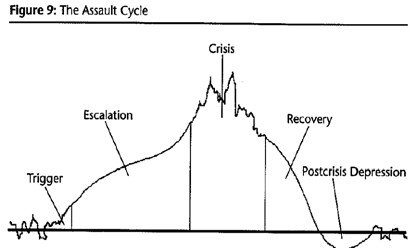 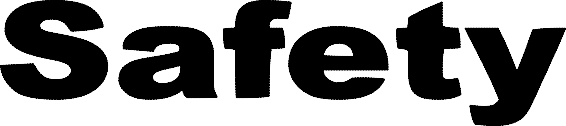 What is fire like?FIRE IS DARK. There is a lot of smoke in a fire. The smoke is very dark. If you don’t get out fast, the smoke can get so dark you can’t see where you are going. Smoke alarms help tell us to get out fast.FIRE IS HOT. Fire is hotter than the oven when you’re baking something. Fire is hotter than a curling iron. Fire gets so hot it can melt toys and other things. Fire makes things so hot that you could get burned if you touched them.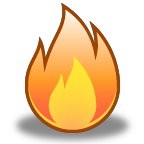 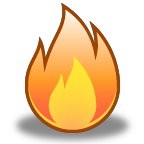 FIRE HAS POISONOUS SMOKE. Fire uses up the oxygen you need to breathe. The poisonous smoke is the most dangerous part of a fire. If there is smoke in the room, you must get down under it and crawl outside.FIRE IS FAST. A little spark can start a fire. In just five minutes, a whole room can be on fire . . . all started by one little spark. Know how to get out of your home fast. When your smoke alarm sounds, you don’t have much time to get out.Fire can be hard to put out. You can blow out the fireon a candle. That’s because candles are made to hold fire and be put out easily. When fire is not on a tool made to hold fire, it can get big very fast. Even a little fire the size of a candle can get bigger when you try to blow on it. Firefighters have special tools to put out fires. But sometimes even firefighters have trouble putting out a fire.Make Sure That There Are at least 2 Exits So People Can Leave.Clients who live in a private home should live and sleep near an exit on the 1st floor. It is best that they live and sleep on the 1st floor if they live in a 2 floor home or an apartment house, especially if they are ill or they have a physical problem. It is much easier and quicker to leave a fire from the 1st floor.If the client lives in an apartment house with an elevator, they should NEVER use it if there is a fire. They MUST use the stairs. Clients that cannot walk down the stairs must be carried down the stairs or gently slid down the stairs so that they can leave when they are in danger.Have and Practice a Fire Escape Plan.You AND your clients must know how they can escape from a fire. If they are confused or not able to understand this plan, you must help them to escape when a fire breaks out. You must teach and practice the escape plan with clients. You should ALWAYS asses and know the following two things: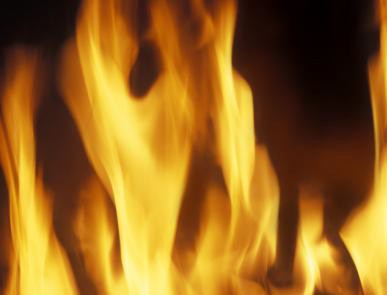 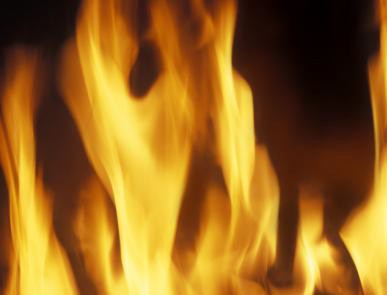 At least 2 ways out of every room in the home. If a fire blocks one way out, the second one will have to be used. Windows and doors are good ways out when a person lives and sleeps on the 1st floor. If the person lives and/or sleeps on another floor, they should know where the exit stairs are and how to use an emergency ladder, a ramp or fire escape stairs outside the building. They should NEVER use the elevator in a fire.The meeting place outside of the home. Plan an escape route and a meeting place outside the house. Pick a spot, perhaps, across the street or at a neighbor's home, etc. This will help you and your clients to know if everyone is out of the house.Remember- Practice saves lives!!!Know and Post Emergency Telephone Numbers.Clients who live in their own home should always have a telephone and emergency telephone numbers in their bedroom and in other areas of the house.Emergency telephone numbers that should be posted on or near telephones are:Fire department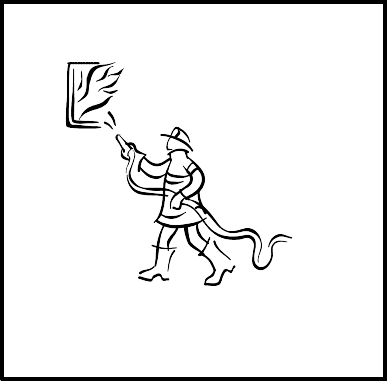 Police departmentAmbulance serviceYou must act very fast if a fire starts. You must R-A-C-E and follow your fire plan. You must:R- Rescue all the people that are in danger. The first thing you must do is rescue people that are in danger. Follow your fire plan. Get your client out. Get them out and keep them out.A- Alarm. You must call the local fire department or pull a fire alarm if there is one.C- Confine or contain the fire. Close doors and windows.E- Extinguish the fire if you can safely do it without causing any danger to yourself and others. If the fire is a very small one that you can quickly and safely put out using water or a fire extinguisher, do it. If the fire is too big, get everyone out and call the fire department to put the fire out.All personal items should be left behind. No one should go back into the home. They may never get the chance to leave again.Use the P-A-S-S method to use a fire extinguisher:P- Pull the pinA- Aim at the base, or the bottom, of the fire or flameS- Squeeze the trigger while holding the extinguisher up straight andS- Sweep, or move the spray, from side to side to completely cover the fireGET LOW AND GO if you discover a room is filled with smoke.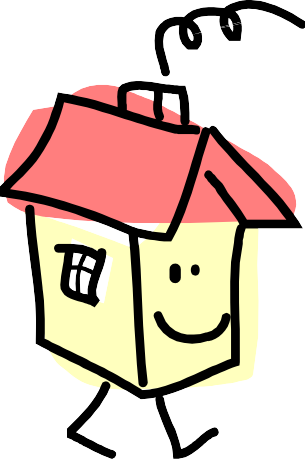 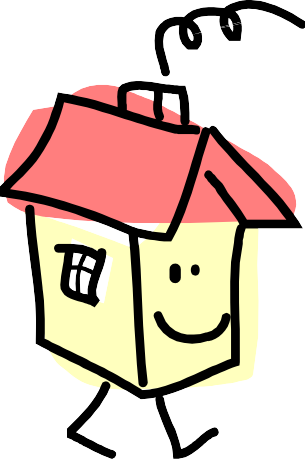 Yell FIRE and R-A-C-E! Immediately begin the fire plan.Instruct your clients to stay low and crawl to the door. Smoke fills a room from the ceiling down. The safest air is near the floorInstruct them to touch the exit door with the back of their hand to check whether or not it is hot.If the door is hot, tell them NOT open it. Go to another exit. If that door is cool, open it slowly and go to your meeting place outside the home.If an exit is unsafe to use, the client should shut the room's door and block off the bottom of the door with a towel or blanket.They should be taught to cover their nose and mouth with a wet cloth and to yell for help. They should yell or signal from a window if they can.If there is a phone in their room, they should call 911 and tell the fire department where they are blocked in with smoke and a hot door.STOP, DROP & ROLL.If a person's clothes catch fire, tell them to STOP and NOT run. Tell them to lay down on the floor and cover their face with their hands. They should be told to then roll over and over to smother the flames. You should also cover the person with a blanket or another item to put out the flames.Do not fan a fire with your hands. This will only make the fire worse!IF THERE IS A FIRE IN YOUR APARTMENT OR HOME, REMEMBER:Drop to the floor and crawl to the nearest exit.Close all doors behind you.In an apartment, if you must flee, take your key.Alert others.Meet your family outside the building at a pre-set safe location.Of course, call the Fire Department.IF YOU STAY IN YOUR APARTMENT OR HOME, REMEMBER:Call 911 immediately and let them know your location.Close all vents where smoke can enter your apartment.Place rolled wet towels under the doors if smoke is coming in.If you can open a window and no smoke comes in, open it for some fresh air.Don't break the windows.If you are in danger, wave a white towel or sheet across the windows to alert others.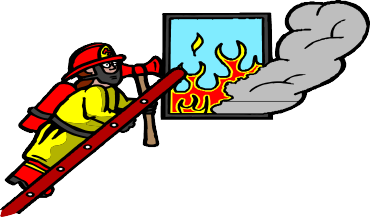 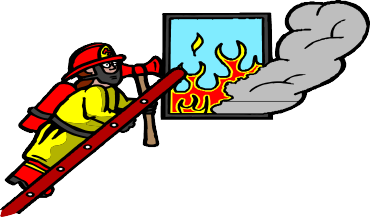 Smoke detectors. Encourage your home care clients to have smoke detectors in every room of the house. Many fires start at night while people are sleeping. Smoke detectors wake people up when a fire starts. Make sure that the batteries are changed often and that they are kept clean and free of dirt or dust. If you hear a periodic "beep" or "chirp" it means that the battery is low and it must be changed immediately.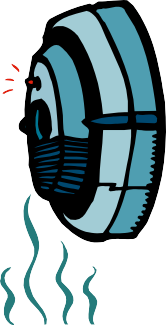 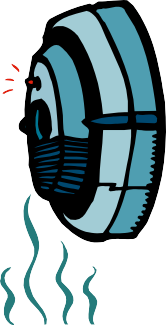 Practice electrical safety. Never overload electrical sockets. Avoid extension cords. Check all electrical wires for damage. Do NOT use any damaged wires. Damaged wires start fires.Use the right watt light bulb for the light or lamp. High watts can over heat the lamp or light. This over heating can cause a fire. Use a 60 or lower watt bulb if you are not sure what watt to use.Insure cigarette safety. All cigarettes should be smoked outdoors. If a client insists on smoking in their own home, they should be told to NEVER smoke in bed. People often start fires when they fall asleep with a cigarette in their hand.Do NOT permit smoking in the house if the client or another member of the house is using oxygen. Also, keep the oxygen away from any open flames.Avoid the use of space heaters. Space heaters start fires very often and very fast. If a person wants to use one in their own home, tell them to give it lots of space! They must keep it at least three feet away from everything that can burn, including walls, drapes and upholstered furniture.Keep and maintain a fire safe kitchen. Cook safely if you prepare meals for your patients or residents. Careless cooking is the #1 cause of house fires!Wear short sleeves or roll up your long sleeves whenever you are cooking. Long, loose sleeves are more likely to catch fire and they may also overturn pots and cause scalding burns.NEVER leave cooking unattended. Turn the burner or oven off if you have to leave the area, even if it is only for a few minutes.If a fire starts in the oven, leave the door shut and try to turn the oven off so the fire will die out. If you have a pan fire, turn the burner off and try to smother it with a lid, a cookie sheet or baking soda. If possible, also use a fire extinguisher. Do NOT use water or flour!Name:_ 	Date: 	Safety in Home Health Care In-Service QuizIn a 2004 report issued by the Occupational Safety and Health Administration   on   workplace violence,	% of all non- fatal violence against all workers in the United States occurred in the fields of health care and social services.List at least 3 risk factors for increased violence in the social work field.	 		 		 	What are at least three precautions social workers can take before the visit?	 		 		 	Where should you position yourself in an apartment or home?What are the five phases of the Assault Cycle?	 		 		 		 		 	What are at least 5 warning signs of an escalation when working with a client/family?	 		 		 		 		 	According to Iowa’s Newhill, there are a number of client characteristics that could alert social workers to potential violence. List at least 2 characteristics that Newhill identifies in the article Tragedies Spark Worker- Safety Awareness.	 		 	According to Iowa’s Newhill, social work agencies need general strategies for safety. Name 2 of the 5 strategies the Newhill suggests in the article Tragedies Spark Worker-Safety Awareness.	 		 	If your client or a family you work with goes into crisis, who should you report the crisis to?_ 	During the Recovery Phase/Depression phase of the Assault Cycle  when the person’s anger has played out, the person may present as (list 3 characteristics):	 		 		 	With regard to fire safety, what are two things you should always know and assess when entering their home/apartment?		_		_In the case of a fire, where is the “safest air”?  What should you do if you or your client’s clothes catch on fire? 	.What are two things that can be done to prevent fires while working with clients in their home?	 		 	The type of building a person lives in dictates how to respond to a fire. Circle one:	True	or	False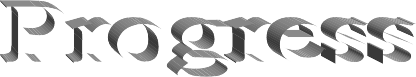 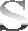 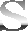 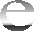 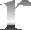 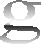 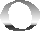 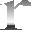 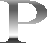 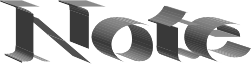 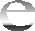 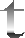 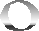 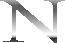 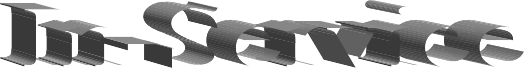 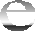 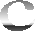 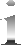 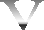 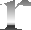 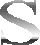 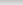 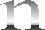 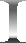 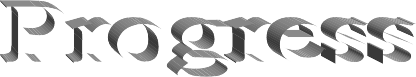 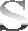 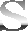 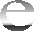 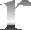 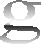 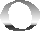 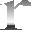 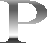 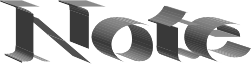 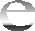 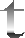 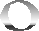 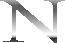 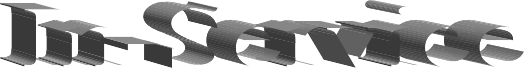 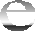 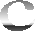 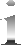 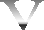 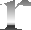 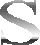 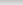 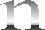 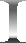  Chil dren ’s Servi ces & PS S Ho me Care  Chil dren ’s Servi ces: ABC	Home	Care		of	Maine	expects	all children’s	services	employees	to	completeprogress notes for each shift worked. All employees are required to have  the following on their progress notes:SECTION 28All objectives need to written out on your progress notes as stated on the client’s treatment plan.A summary needs to be written out on how you worked on the goal with your client. The summary needs to be measurable for example: 2 out of 5 trials with 4 verbal cues and used hand over hand assistance.You need to state why you gave the client verbalProgress notes are due every Tuesday by 2pm. You may turn them into the office Monday–Friday Between the hours of 8am-4pm, put your notes in the “Children’s” drop box outside of the building or mail them Saturday night...cues, what assistance did you give example: physical, verbal or hand over hand and why did you redirect client.Use the methods listed on the treatment plan to help you work with the client on their goals.Progress notes need to be written in ink and they need to be legible.Correct title: BHP-RCSECTION 65HCTAll short-term goals need to be written out on your progress notes as stated on the client’s treatment plan.You need to document how you worked on the goals with the client and familyUse the methods listed on the treatment plan to help you work with the client on their goals.Correct title: BHPFOR BOTH SECTIONSAlways remember to praise when it is appropriate.All the information on the top of the progress note must be completely filled out; clients name, your name and signature, date, time in, time out, total hours and parent/guardians signature.The bottom of the progress note   has	of _	and you need to fill in the number of pages for example 1 of 4, 2 of 4, 3 of 4 & 4 of 4We bill in 15-minute increments. When documenting your hours you need to have the correct and accurate time frames. Ex- 4:15pm = 4.25 hours.Your Total hours need to be added up correctly.Circle am or pm after your time frames.A Consumer or POA should NEVER sign a blank progress noteOnce	your	progress	note	is	completely	filled	out	accurately,	the Consumer / POA will be asked to sign it.The Consumer/ POA has the right to read, ask questions, add  comments, cross statements out they do not agree with and sign their name in any color ink, even crayon, and receive a copy of the progress note.Progress notes need to be written in print and legible.Progress notes should be objective NOT subjective. Objective statements are untouched and bias. Stick to the facts.Avoid subjective statements, which are opinions and perceptions.You may not state Johnny is angry today because you are not in Johnny’s head and you do not know how he feels. You may state Johnny “seems,” “appears” to be angry because he was punching the wall or mumbling inappropriate language under his breath or screaming at Mom, etc.Once your progress note is completely and accurately filled out, get it  signed by Consumer/ POA. If you have a client who is  unable to process or read what you wrote, you need to explain your progress note to them.  If your client is their own guardian, they are   required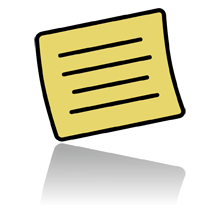 to sign your progress notes. You may have to read and process the contents of your progress note so they understand what you wrote about them and the goals. If they refuse to take the yellow copy (if applicable), you must turn it into the office. No employee has the right to shred any client/personal information. Once your progress notes have gone through the Quality Care process and no discrepancies are found your notes will be filed into the client’s chart and become a legal, state document.DiscrepanciesAny discrepancies on your progress note will be “red flagged” for you to fix.  Here is a list of discrepancies: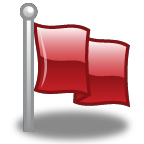 No objectives or goals are written out.Summary is not measureable.No definitions/details for assistance verbal or physicalNo conversations. For example, he said, she said, then I said.No judgment statements. They are, He/She is, I think, I know, Parents are, I feel, etc.The progress note must be written in one color ink, black or blue ballpoint pen.No gel pens or bleed able inks are to be used.Note is not legible.When making mistakes you must put one line through the word, write “error” and your initials.No smiley faces, drawings, putting a big ex at the end of the each goal box, scribbles, using white out, etc.You need to spell the client’s name correctly.If your progress note is red flagged you will be called and required to come into the office to fix them. If this pattern happens a second time you will be spoken to or written up. If we continue to receive incomplete progress notes, you will be suspended off your cases until you come into the office and fix all red-flagged progress notes and complete intensive progress note training.ends the week and	starts a new week.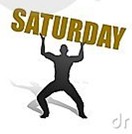 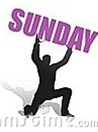 Personal Support Specialist (PSS):As a PSS you are required to turn in a time card each week with your entire week’s shiftsPrint the client’s name legibly (do have them sign) at the top of the time card.Make sure that your time in/out and total number of hours are filled in and accurate.Check off the personal care/meal prep/housekeeping/other tasks that you completed or assisted your client with daily.Make sure the client puts their initials beside each day you worked.Occasionally you will also need to turn in progress notes for your client.o Make sure you fill in the client name and date, as well as sign and date the bottom.Time cards and progress notes (if applicable) are due every Tues by 2pm.You may turn them into the office Monday–Friday Between the hours of 8am-4pm, put your notes in the “Elder” drop box outside of the building, or mail them Friday night...DO NOT fill out progress notes for activities that occur normally (i.e. “great day, ate all of his breakfast.”, etc.)DO fill out progress notes for activities/incidents that do not normally occur (i.e. client falls, client refusal of personal care, etc.)Some clients have private insurance.On occasion, the client’s insurance company will require progress notes for every shift worked in addition to your timecard.You will be notified of this before beginning care with your client.If this is the case, please fill out a progress note that matches exactly what you did on your time card with all personal care tasks/activities completed.ends the week and  starts a new week.PSS time cards and progress notes (if applicable) are due every Tuesday by 2pm.You may turn them in as follows:Into the office Monday–Friday Between the hours of 8am -4pm  Into the ABC Home Care drop box outside of the building. (Windsor)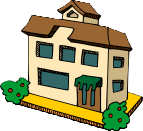 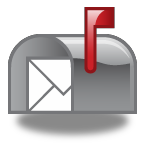 Mail them Saturday night after your shift.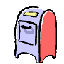 If you are having someone drop your notes off for you, the progress notes need to be place in a sealed envelope.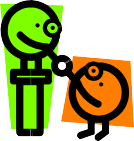 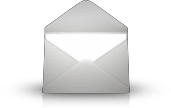 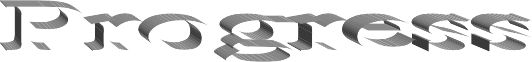 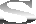 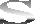 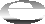 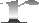 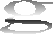 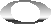 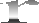 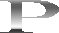 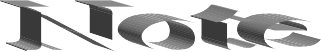 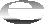 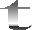 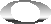 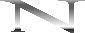 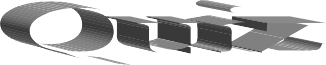 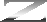 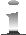 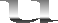 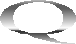 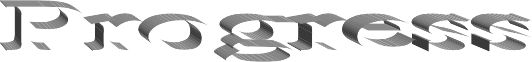 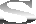 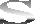 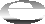 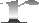 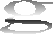 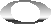 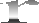 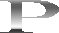 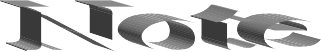 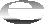 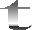 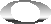 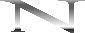 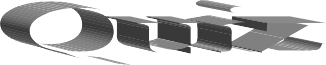 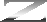 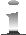 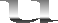 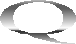 PSS Home CareName: 	Date:_ 	When writing a goal or objective summary, what does your summary need to include?List three examples of judgment statements.   	   	   	Should a Consumer or POA sign a blank progress note? YES	NOGive two examples of reasons to write and submit a PSS progress note:   	   	List five important discrepancies to avoid.   	   	   	   	   	The  pay  week  ends   on	and a new week starts on 	.When should you turn in your progress notes for:PSS home care? 	 What is the difference between an objective and a subjective statement?List 3 examples on how you can get your notes into the office.   	   	   	Should you explain your progress note to the Consumer or POA?  	  Why?A Consumer or POA has a right to do what to our progress notes?List two examples of measurable statements.   	   	A supervisor informs her staff’s peer that she has reprimanded a staff.Using a client’s or employee’s full name on calendars or boards, and by not shredding paper documents after use.All faxes must be accompanied with a “Confidentiality” cover sheet.7.What are 3 examples of common breaches in confidentiality?1.  	2.  	3.  	ResponseResponse1There is nothing wrong with this behavior2This behavior is permitted only in certain circumstances3This behavior is wrong and the professional should stop immediately.ScenarioResponseExplanation1. A client or client’s parent tells their worker that they are interested in him/her. The worker informs the client or parent that this type of relationship is forbidden. The client continues to engage in flirtatious behavior. The worker speaks to their supervisor about boundaries and changing workers for this family.2. A professional tells his/her client or client’s parents that he/she is having marital problems.3. A professional tells his/her client that he/she is having financial problems4. A client gives their worker an expensive gift, which the worker graciously accepts.5. A professional in a rural location meets the parent of one of his/her clients on a social occasion. The two enter a romantic relationship and the professional continues to provide service to theclient.6. A parent asks a worker if they can help with some handy work at the home as they are not capable of doing it. The worker explains to the parent that this is not part of their role in working with their child and they are not permitted to assist with handy work.7.   A parent offers their worker money to pick up dinner for the family. This does not relate to the client’s goals. The worker decides to do as the parent requests but only this once.8. A professional creates a facebook page with personal information, photos, and contacts. On that same page, the professional begins adding clients as friends.1.Materials Inventory - A list of the hazardous materials present in your work area.2.Material Safety Data Sheets - A detailed description of each hazardous material listed in the Materials Inventory.3.Labeling - Containers of hazardous materials must have labels which identify the material and warn of its potential hazard to employees.4.Training - All employees must be trained to identify and work safely with hazardous materials.5.Written Program - A written program must be developed which ties all of the above together.Where to Find the Information You NeedYour most immediate source for information can be found on labels attached to containers which hold various hazardous materials.Your second source of information is Materials Safety Data Sheets (MSDSs). Material Safety Data Sheets will be discussed in the next section.What Must Be LabeledThe OSHA Hazard Communication Standard requires that ALL hazardous materials be labeled. Labels must appear either on the container itself, the batch ticket, placard, or the process sheets.Hazardous chemicals in portable containers which are for the immediate use of the employee who performs the transfer is the exception to this rule.Basic Label Information1.The product name;2.A warning statement, message or symbol; and3.On commercial labels, manufacturers of hazardous materials must include their name and address. Many manufacturers also include a statement describing safe handling procedures.CAUTIONMODERATE RISKWARNINGDANGERSERIOUS RISKMAJOR RISKYou should use an MSDS whenever you need additional information about a hazardous material that is not included on the product label.For example, you have spilled nitric acid on the floor, and you need to know how to clean it up safely. You need only refer to the "Safe-Handling Procedures" section of the nitric acid MSDS.1.Acute2.Chronic1.Never eat foods in areas where chemicals are used.2.Never smoke in areas were chemicals are used.3.Wash your hands and face with soap and water after working with chemicals before you eat, drink, or smoke.The Medical symbol is a general symbol used to identify materials which are health hazards.The Skull and Crossbones is a symbol that has been used for centuries. Today it is used to identify hazardous materials which are poisonous.This symbol is used to identify materials which are Corrosives. Corrosives cause tissue damage and burns on contact with skin or eyes.This symbol is used to identify materials which are Radioactive.This symbol is used to identify hazardous Biological materials.Engineering ControlsWell designed work areas minimize exposure to materials which are hazardous. Examples of engineering controls would include exhaust systems and wetting systems to control dust.Safe Work PracticesSafe work practices will insure that chemicals are used correctly and safely.Personal Protective EquipmentMasks, eye protection, gloves, aprons, and other protective equipment and clothing are designed to protect you while you work.  USE THEM!Training and CommunicationKnowing how to work safely with chemicals that pose a hazard is an important activity. This is the reason for this training, bulletin boards in the plant, safety meetings, MSDSs, and various bulletins. You have a right to know, but you also have a responsibility to use the knowledge and skills to work safely.2007200820092010Total Reports<19,000<19,00017,25617,457Appropriate Assigned6,5936,1786,1415,984Appropriate Referred to ARP2,7202,3251,7072,135Not Appropriate9,7789,9759,4089,338IndicatorsIndicatorsPhysical Indicators:Unexplained injuries such as:Bruises, welts, and burns that reflect a pattern or shape from the article that was used to strike the child (such as a hand, belt, stick, or burns from a cigarette). Immersion burns would show a sock-like, glove-like, or doughnut shape.Fractures or dislocations that do not seem likely to have happened on accident.Physical Indicators:Unexplained injuries such as:Bruises, welts, and burns that reflect a pattern or shape from the article that was used to strike the child (such as a hand, belt, stick, or burns from a cigarette). Immersion burns would show a sock-like, glove-like, or doughnut shape.Fractures or dislocations that do not seem likely to have happened on accident.Behavioral Indicators:Behavioral Indicators:Poor self-concept and feels deserving of punishmentWary of adult contact (flinching)Behavioral extremes such as aggressiveness or withdrawal, which the child had not previously displayed.Frightened of parentsAfraid to go homeReports injury by parentsIndicatorsIndicatorsPhysical Indicators:Underweight ( failure to thrive) or poor growth patternConsistent hungerPoor hygieneInadequately dressed for the weatherUnaddressed physical problems or medical needsAbandonmentPhysical Indicators:Underweight ( failure to thrive) or poor growth patternConsistent hungerPoor hygieneInadequately dressed for the weatherUnaddressed physical problems or medical needsAbandonmentBehavioral Indicators:Behavioral Indicators:Begging or stealing foodExtended stays at school, or rare attendance at schoolConstant fatigue, listlessness, or falling asleep in classDelays in meeting developmental milestonesInappropriate seeking of affectionAssuming adult responsibilities and concernsDelinquency (thefts, juvenile substance abuse)IndicatorsEating disordersSpeech disordersHabit disorders (sucking, biting, rocking)Neurotic traits (sleep disorders, inhibition of play, unusual fearfulness)Behavioral extremes such as aggressiveness, disruptive behaviors, or withdrawal, which the child had not previously displayedOverly adaptive behaviors (inappropriately adult/parentified, inappropriately infantile)Empty facial appearanceIndicatorsPhysical Indicators:Pain, swelling, or itching in genital areasPain on urinationBruises, bleeding, or lacerations in external genitalia vaginal or anal areasVaginal or penile dischargeVenereal disease, especially in pre-teensPoor bowel controlPregnancyBehavioral Indicators:Reports nightmares or bedwettingDemonstrates bizarre, sophisticated, or unusual sexual behavior or knowledgePoor peer relationships and poor physical boundaries with othersReports sexual assault by caretakerChange in performance at school